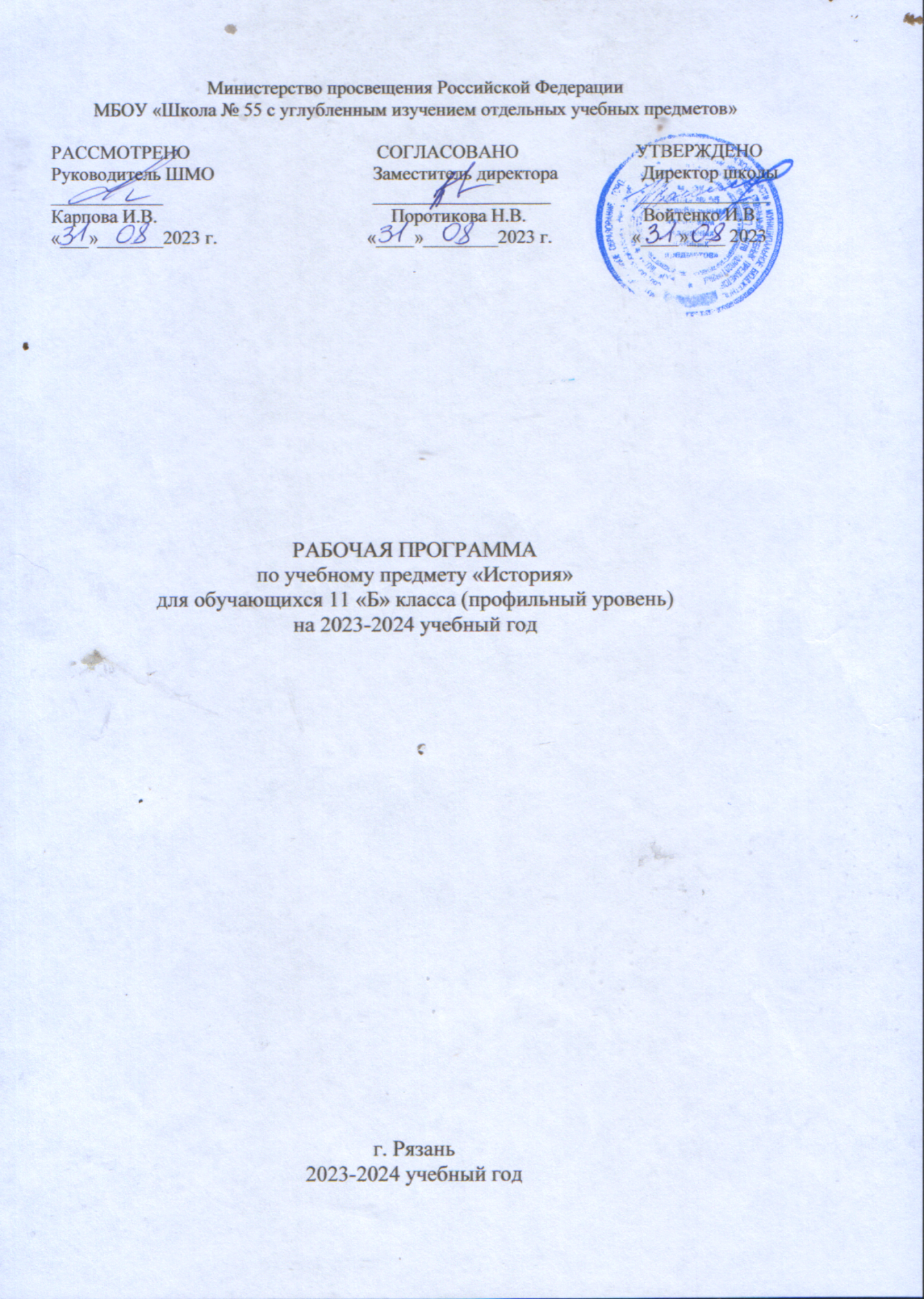 Пояснительная записка               Курс «История» в 11 классе на профильном уровне рассчитан на 136 ч (из расчета 4 ч в неделю). Курс состоит из трех блоков: «История России», «Всеобщая история» в период с окончания Второй мировой войны до начала 21 века, а также курс «История России с древнейших времен до 1914 года», рассчитанный на повторение исторического материала.     Программа предусматривает на изучение всеобщей истории 28 ч, на изучение истории современной России – 40 ч, на курс «История России с древнейших времен до 1914 года» - 68 ч. Данная программа реализует синхронно-параллельное изучение предмета.      Рабочая программа составлена в соответствии с авторскими программами:    –Данилов А.А. Рабочая программа и тематическое планирование курса «История России». 6–11 классы: учебное пособие для общеобразовательных организаций/А.А. Данилов, О.Н. Журавлева, Е.И. Барыкина. – 3-е изд., доп.– М.: Просвещение, 2018;–Сороко-Цюпа А.О.История. Всеобщая история. Новейшая история.11 класс. Рабочая программа. Поурочные рекомендации: учебное пособие для общеобразовательных организаций/ Сороко-Цюпа А.О., Несмелова М.Л., Середнякова Е.Г. – учебное пособие для общеобразовательных организаций. – М.: Просвещение, 2020.    УМК:– Сороко-Цюпа О.С., Сороко-Цюпа А.О. История. Всеобщая история. Новейшая история.10 класс. Базовый уровень: учебник для общеобразовательных организаций/ [Сороко-Цюпа А.О., О.С.Сороко-Ципа]:под ред.А.А Искендерова – М, Просвещение, 2021;– История России. 10 класс. Учебник для общеобразовательных организаций Базовый и углубленный уровни. В 3-х частях./[М.М. Горинов, А.А.Данилов, В.А.Шестаков и др.]: под ред. А.В. Торкунова. – М.: Просвещение, 2020. Учебно-тематический план по всеобщей истории			Содержание программы  в  11б классе (профильный уровень)  по всеобщей истории (28 ч)Учебно-тематический план по истории России	(40 ч)		Содержание программы  в 11б  классе (профильный уровень)  по  истории России(40 ч)ПЛАНИРУЕМЫЕ РЕЗУЛЬТАТЫ ОСВОЕНИЯ ПРОГРАММЫ ПО ИСТОРИИ НА УРОВНЕ СРЕДНЕГО ОБЩЕГО ОБРАЗОВАНИЯ ЛИЧНОСТНЫЕ РЕЗУЛЬТАТЫ 1) гражданского воспитания: осмысление сложившихся в российской истории традиций гражданского служения Отечеству; сформированность гражданской позиции обучающегося как активного и ответственного члена российского общества; осознание исторического значения конституционного развития России, своих конституционных прав и обязанностей, уважение закона и правопорядка; принятие традиционных национальных, общечеловеческих гуманистических и демократических ценностей; готовность противостоять идеологии экстремизма, национализма, ксенофобии, дискриминации по социальным, религиозным, расовым, национальным признакам; готовность вести совместную деятельность в интересах гражданского общества, участвовать в самоуправлении в образовательной организации; умение взаимодействовать с социальными институтами в соответствии с их функциями и назначением; готовность к гуманитарной и волонтерской деятельности; 2) патриотического воспитания: сформированность российской гражданской идентичности, патриотизма, уважения к своему народу, чувства ответственности перед Родиной, гордости за свою страну, свой край, свой язык и культуру, прошлое и настоящее многонационального народа России; ценностное отношение к государственным символам, историческому и природному наследию, памятникам, традициям народов России, достижениям России в науке, искусстве, спорте, технологиях, труде; идейная убежденность, готовность к служению и защите Отечества, ответственность за его судьбу; 3) духовно-нравственного воспитания: личностное осмысление и принятие сущности и значения исторически сложившихся и развивавшихся духовно-нравственных ценностей российского народа; сформированность нравственного сознания, этического поведения; способность оценивать ситуации нравственного выбора и принимать осознанные решения, ориентируясь на морально-нравственные ценности и нормы современного российского общества; понимание значения личного вклада в построение устойчивого будущего;ответственное отношение к своим родителям, представителям старших поколений, осознание значения создания семьи на основе принятия ценностей семейной жизни в соответствии с традициями народов России; 4) эстетического воспитания: представление об исторически сложившемся культурном многообразии своей страны и мира; способность воспринимать различные виды искусства, традиции и творчество своего и других народов, ощущать эмоциональное воздействие искусства; осознание значимости для личности и общества наследия отечественного и мирового искусства, этнических культурных традиций и народного творчества; эстетическое отношение к миру, современной культуре, включая эстетику быта, научного и технического творчества, спорта, труда, общественных отношений; 5) физического воспитания: осознание ценности жизни и необходимости ее сохранения (в том числе на основе примеров из истории); представление об идеалах гармоничного физического и духовного развития человека в исторических обществах и в современную эпоху; ответственное отношение к своему здоровью и установка на здоровый образ жизни; 6) трудового воспитания: понимание на основе знания истории значения трудовой деятельности как источника развития человека и общества; уважение к труду и результатам трудовой деятельности человека; представление о разнообразии существовавших в прошлом и современных профессий; формирование интереса к различным сферам профессиональной деятельности; готовность совершать осознанный выбор будущей профессии и реализовывать собственные жизненные планы; мотивация и способность к образованию и самообразованию на протяжении всей жизни; 7) экологического воспитания: осмысление исторического опыта взаимодействия людей с природной средой, его позитивных и негативных проявлений; сформированность экологической культуры, понимание влияния социально-экономических процессов на состояние природной и социальной среды, осознание глобального характера экологических проблем; активное неприятие действий, приносящих вред окружающей природной и социальной среде;8) ценности научного познания: сформированность мировоззрения, соответствующего современному уровню развития исторической науки и общественной практики, основанного на диалоге культур, способствующего осознанию своего места в поликультурном мире;осмысление значения истории как знания о развитии человека и общества, о социальном и нравственном опыте предшествующих поколений; совершенствование языковой и читательской культуры как средства взаимодействия между людьми и познания мира; овладение основными навыками познания и оценки событий прошлого с позиций историзма, готовность к осуществлению учебной проектно-исследовательской деятельности в сфере истории; 9) эмоциональный интеллект: развитие самосознания (включая способность осознавать на примерах исторических ситуаций роль эмоций в отношениях между людьми, понимать свое эмоциональное состояние, соотнося его с эмоциями людей в известных исторических ситуациях); саморегулирования, включающего самоконтроль, умение принимать ответственность за свое поведение, способность адаптироваться к эмоциональным изменениям и проявлять гибкость, быть открытым новому; внутренней мотивации, включающей стремление к достижению цели и успеху, оптимизм, инициативность, умение действовать, исходя из своих возможностей; эмпатии (способность понимать другого человека, оказавшегося в определенных обстоятельствах); социальных навыков (способность выстраивать конструктивные отношения с другими людьми, регулировать способ выражения своих суждений и эмоций с учетом позиций и мнений других участников общения).МЕТАПРЕДМЕТНЫЕ РЕЗУЛЬТАТЫ В результате изучения истории на уровне среднего общего образования у обучающегося будут сформированы познавательные универсальные учебные действия, коммуникативные универсальные учебные действия, регулятивные универсальные учебные действия, совместная деятельность. Познавательные универсальные учебные действия Базовые логические действия: формулировать проблему, вопрос, требующий решения; разрабатывать план решения проблемы с учетом анализа имеющихся материальных и нематериальных ресурсов; систематизировать и обобщать исторические факты (в форме таблиц, схем, диаграмм и других); выявлять характерные признаки исторических явлений; раскрывать причинно-следственные связи событий прошлого и настоящего;сравнивать события, ситуации, определяя основания для сравнения, выявляя общие черты и различия; формулировать и обосновывать выводы. Базовые исследовательские действия: осуществлять поиск нового знания, его интерпретацию, преобразование и применение в различных учебных ситуациях, в том числе при создании учебных и социальных проектов; владеть ключевыми научными понятиями и методами работы с исторической информацией; определять познавательную задачу, намечать путь ее решения и осуществлять подбор исторического материала, объекта; осуществлять анализ объекта в соответствии с принципом историзма, основными процедурами исторического познания; создавать тексты в различных форматах с учетом назначения информации и целевой аудитории; соотносить полученный результат с имеющимся историческим знанием, определять новизну и обоснованность полученного результата; представлять результаты своей деятельности в различных формах (сообщение, эссе, презентация, реферат, учебный проект и других); объяснять сферу применения и значение проведенного учебного исследования в современном общественном контексте; применять исторические знания и познавательные процедуры в интегрированных (междисциплинарных) учебных проектах, в том числе краеведческих.Работа с информацией: осуществлять анализ учебной и внеучебной исторической информации (учебники, исторические источники, научно-популярная литература, интернет-ресурсы и другие) – извлекать, сопоставлять, систематизировать и интерпретировать информацию; представлять и использовать информационные особенности разных видов исторических источников, проводить критический анализ источника, высказывать суждение о достоверности и ценности содержащейся в нем информации (в том числе по самостоятельно сформулированным критериям); рассматривать комплексы источников, выявляя совпадения и различия их свидетельств; сопоставлять оценки исторических событий и личностей, приводимые в научной литературе и публицистике, объяснять причины расхождения мнений; использовать средства современных информационных и коммуникационных технологий с соблюдением правовых и этических норм, требований информационной безопасности.Коммуникативные универсальные учебные действия Общение: представлять особенности взаимодействия людей в исторических обществах и современном мире; участвовать в обсуждении событий и личностей прошлого и современности, в том числе вызывающих разные оценки, определяя свою позицию и обосновывая ее в ходе диалога; выражать и аргументировать свою точку зрения в устном высказывании, письменном тексте; владеть способами общения и конструктивного взаимодействия, в том числе межкультурного, в школе и социальном окружении. Совместная деятельность: осознавать на основе исторических примеров значение совместной деятельности как эффективного средства достижения поставленных целей; планировать и осуществлять совместную работу, коллективные учебные проекты по истории, в том числе на региональном материале; определять свое участие в общей работе и координировать свои действия с другими членами команды; оценивать полученные результаты и свой вклад в общую работу. Регулятивные универсальные учебные действия Самоорганизация: выявлять проблему, задачи, требующие решения; составлять план действий, определять способ решения; последовательно реализовывать намеченный план действий.Самоконтроль, принятие себя и других: осуществлять самоконтроль, рефлексию и самооценку полученных результатов; вносить коррективы в свою работу с учетом установленных ошибок, возникших трудностей; осознавать свои достижения и слабые стороны в учении, в общении, сотрудничестве со сверстниками и людьми старших поколений; признавать свое право и право других на ошибки; вносить конструктивные предложения для совместного решения учебных задач, проблем. ПРЕДМЕТНЫЕ РЕЗУЛЬТАТЫ Предметные результаты изучения предмета «История» на углубленном уровне согласно требованиям ФГОС СОО должны отражать: требования к результатам освоения базового курса и дополнительные требования к результатам освоения углубленного курса.Требования к предметным результатам освоения базового курса истории должны отражать: Понимание значимости России в мировых политических и социально-экономических процессах ХХ – начала XXI в., знание достижений страны и ее народа, умение характеризовать историческое значение Российской революции, Гражданской войны, Новой экономической политики (далее – нэп), индустриализации и коллективизации в Союзе Советских Социалистических республик (далее – СССР), решающую роль СССР в победе над нацизмом, значение советских научно-технологических успехов, освоения космоса, понимание причин и следствий распада СССР, возрождения Российской Федерации как мировой державы, воссоединения Крыма с Россией, специальной военной операции на Украине и других важнейших событий ХХ – начала XXI в., особенности развития культуры народов СССР (России). Знание имен героев Первой мировой, Гражданской, Великой Отечественной войн, исторических личностей, внесших значительный вклад в социально-экономическое, политическое и культурное развитие России в ХХ – начале XXI в. Умение составлять описание (реконструкцию) в устной и письменной форме исторических событий, явлений, процессов истории родного края, истории России и всемирной истории ХХ – начала XXI в. и их участников, образа жизни людей и его изменения в Новейшую эпоху, формулировать и обосновывать собственную точку зрения (версию, оценку) с опорой на фактический материал, в том числе используя источники разных типов. Умение выявлять существенные черты исторических событий, явлений, процессов, систематизировать историческую информацию в соответствии с заданными критериями, сравнивать изученные исторические события, явления, процессы.Умение устанавливать причинно-следственные, пространственные, временные связи исторических событий, явлений, процессов, характеризовать их итоги, соотносить события истории родного края и истории России в ХХ – начале XXI в., определять современников исторических событий истории России и человечества в целом в ХХ – начале XXI в. Умение критически анализировать для решения познавательной задачи аутентичные исторические источники разных типов (письменные, вещественные, аудиовизуальные) по истории России и зарубежных стран ХХ – начала XXI в., оценивать их полноту и достоверность, соотносить с историческим периодом, выявлять общее и различия, привлекать контекстную информацию при работе с историческими источниками. Умение осуществлять с соблюдением правил информационной безопасности поиск исторической информации по истории России и зарубежных стран ХХ – начала XXI в. в справочной литературе, сети Интернет, средствах массовой информации для решения познавательных задач, оценивать полноту и достоверность информации с точки зрения ее соответствия исторической действительности. Умение анализировать текстовые, визуальные источники исторической информации, в том числе исторические карты/схемы, по истории России и зарубежных стран ХХ – начала XXI в., сопоставлять информацию, представленную в различных источниках, формализовать историческую информацию в виде таблиц, схем, графиков, диаграмм, приобретение опыта осуществления проектной деятельности в форме разработки и представления учебных проектов по новейшей истории, в том числе – на региональном материале (с использованием ресурсов библиотек, музеев). Приобретение опыта взаимодействия с людьми другой культуры, национальной и религиозной принадлежности на основе ценностей современного российского общества: идеалов гуманизма, демократии, мира и взаимопонимания между народами, людьми разных культур, уважения к историческому наследию народов России. Умение защищать историческую правду, не допускать умаления подвига народа при защите Отечества, готовность давать отпор фальсификациям российской истории. Знание ключевых событий, основных дат и этапов истории России и мира в ХХ – начале XXI в., выдающихся деятелей отечественной и всемирной истории, важнейших достижений культуры, ценностных ориентиров: 1) по учебному курсу «История России»: Россия накануне Первой мировой войны. Ход военных действий. Власть, общество, экономика, культура. Предпосылки революции. Февральская революция 1917 г. Двоевластие. Октябрьская революция. Первые преобразования большевиков. Гражданская война и интервенция. Политика «военного коммунизма». Общество, культура в годы революций и Гражданской войны. Нэп. Образование СССР. СССР в годы нэпа. «Великий перелом». Индустриализация, коллективизация, культурная революция. Первые пятилетки. Политический строй и репрессии. Внешняя политика СССР. Укрепление обороноспособности. Великая Отечественная война 1941–1945 гг.: причины, силы сторон, основные операции. Государство и общество в годы войны, массовый героизм советского народа, единство фронта и тыла, человек на войне. Нацистский оккупационный режим, зверства захватчиков. Освободительная миссия Красной Армии. Победа над Японией. Решающий вклад СССР в Великую Победу. Защита памяти о Великой Победе. СССР в 1945–1991 гг. Экономические развитие и реформы. Политическая система «развитого социализма». Развитие науки, образования, культуры. «Холодная война» и внешняя политика. СССР и мировая социалистическая система. Причины распада Советского Союза.Российская Федерация в 1992–2022 гг. Становление новой России. Возрождение Российской Федерации как великой державы в ХХI в. Экономическая и социальная модернизация. Культурное пространство и повседневная жизнь. Укрепление обороноспособности. Воссоединение с Крымом и Севастополем. Специальная военная операция. Место России в современном мире. 2) по учебному курсу «Всеобщая история»: Мир накануне Первой мировой войны. Первая мировая война: причины, участники, основные события, результаты. Власть и общество. Межвоенный период. Революционная волна. Версальско-Вашингтонская система. Страны мира в 1920-е гг. «Великая депрессия» и ее проявления в различных странах. «Новый курс» в США. Германский нацизм. «Народный фронт». Политика «умиротворения агрессора». Культурное развитие. Вторая мировая война: причины, участники, основные сражения, итоги. Власть и общество в годы войны. Решающий вклад СССР в Победу. Послевоенные перемены в мире. «Холодная война». Мировая система социализма. Экономические и политические изменения в странах Запада. Распад колониальных империй. Развитие стран Азии, Африки и Латинской Америки. Научно-техническая революция. Постиндустриальное и информационное общество. Современный мир: глобализация и деглобализация. Геополитический кризис 2022 г. и его влияние на мировую систему.Требования к предметным результатам освоения углубленного курса должны дополнительно отражать результаты, достижение которых необходимо обучающимся для продолжения профильного образования в организациях профессионального образования. Понимание значимости роли России в мировых политических и социально-экономических процессах с древнейших времен до настоящего времени. Умение характеризовать вклад российской культуры в мировую культуру. Сформированность представлений о предмете, научных и социальных функциях исторического знания, методах изучения исторических источников. Владение комплексом хронологических умений, умение устанавливать причинно-следственные, пространственные связи исторических событий, явлений, процессов с древнейших времен до настоящего времени. Умение анализировать, характеризовать и сравнивать исторические события, явления, процессы с древнейших времен до настоящего времени. Умение объяснять критерии поиска исторических источников и находить их, учитывать при работе специфику современных источников социальной и личной информации, объяснять значимость конкретных источников при изучении событий и процессов истории России и истории зарубежных стран, приобретение опыта осуществления учебно-исследовательской деятельности.Умение на практике отстаивать историческую правду в ходе дискуссий и других форм межличностного взаимодействия, а также при разработке и представлении учебных проектов и исследований по новейшей истории, аргументированно критиковать фальсификации отечественной истории, рассказывать о подвигах народа при защите Отечества, разоблачать фальсификации отечественной истории.К концу обучения в 11 классе обучающийся получит следующие предметные результаты по отдельным темам программы по истории: Понимание значимости роли России в мировых политических и социально-экономических процессах 1945–2022 гг. Структура предметного результата включает следующий перечень знаний и умений: знать мировые политические и социально-экономические процессы 1945–2022 гг., в которых проявилось значительное влияние России, характеризовать роль нашей страны в этих процессах;устанавливать причинно-следственные связи, связанные с участием России в мировых политических и социально-экономических процессах 1945–2022 гг.; используя знания по истории России 1945–2022 гг., выявлять попытки фальсификации истории, связанные с принижением и искажением роли России в мировых политических и социально-экономических процессах. Умение характеризовать вклад российской культуры в мировую культуру. Структура предметного результата включает следующий перечень знаний и умений: характеризовать этапы развития науки и культуры в России 1945–2022 гг., составлять развернутое описание памятников культуры России; характеризовать этапы развития мировой культуры 1945–2022 гг., составлять описание наиболее известных памятников культуры; характеризовать взаимное влияние культуры России и культуры зарубежных стран, вклад российских ученых и деятелей культуры в мировую науку и культуру. Сформированность представлений о предмете, научных и социальных функциях исторического знания, методах изучения исторических источников. Структура предметного результата включает следующий перечень знаний и умений: объяснять, в чем состоят научные и социальные функции исторического знания; характеризовать и применять основные приемы изучения исторических источников; приводить примеры использования исторической аргументации в социально- политическом контексте; характеризовать роль исторической науки в политическом развитии России и зарубежных стран 1945–2022 гг. Владение комплексом хронологических умений, умение устанавливать причинно-следственные, пространственные связи исторических событий, явлений, процессов 1945–2022 гг. Структура предметного результата включает следующий перечень знаний и умений: называть даты важнейших событий и выделять этапы в развитии процессов истории России и всеобщей истории 1945–2022 гг.; указывать хронологические рамки периодов истории России и всеобщей истории 1945–2022 гг.; объяснять основания периодизации истории России и всеобщей истории 1945–2022 гг., используемые учеными-историками; соотносить события истории России, региона, других стран с основными периодами истории России и всеобщей истории 1945–2022 гг., соотносить события истории родного края, истории России и зарубежных стран 1945–2022 гг.;устанавливать причинно-следственные, пространственные, временные связи между историческими событиями, явлениями, процессами на основе анализа исторической ситуации/информации из истории России и зарубежных стран 1945–2022 гг.; делать предположения о возможных причинах (предпосылках) и последствиях исторических событий, явлений, процессов истории России и зарубежных стран 1945–2022 гг., используя знания по истории и дополнительные источники исторической информации, устанавливать верность/неверность выдвинутых гипотез; излагать исторический материал на основе понимания причинно-следственных, пространственно-временных связей исторических событий, явлений, процессов истории России и всеобщей истории 1945–2022 гг.; определять современников исторических событий, явлений, процессов истории России и всеобщей истории 1945–2022 гг. Умение анализировать, характеризовать и сравнивать исторические события, явления, процессы 1945–2022 гг. Структура предметного результата включает следующий перечень знаний и умений: называть характерные, существенные признаки событий, процессов, явлений истории России и всеобщей истории 1945–2022 гг.; различать в исторической информации по истории России и всеобщей истории 1945–2022 гг. события, явления, процессы, факты и мнения; группировать, систематизировать исторические факты истории России и всеобщей истории 1945–2022 гг. по самостоятельно определяемому признаку; обобщать историческую информацию по истории России и всеобщей истории 1945–2022 гг.; по самостоятельно составленному плану представлять развернутый рассказ (описание) о ключевых событиях родного края, истории России и всеобщей истории 1945–2022 гг. с использованием контекстной информации, представленной в исторических источниках, учебной, художественной и научно-популярной литературе, визуальных материалах и других; составлять развернутую характеристику исторических личностей с описанием и оценкой их деятельности, характеризовать условия и образ жизни людей в России и других странах 1945–2022 гг., показывая изменения, происшедшие в течение рассматриваемого периода; на основе изучения исторического материала давать оценку возможности/корректности сравнения событий, явлений, процессов, взглядов исторических деятелей истории России и всеобщей истории 1945–2022 гг.; сравнивать исторические события, явления, процессы, взгляды исторических деятелей истории России и всеобщей истории 1945–2022 гг. по самостоятельно определенным критериям, на основе сравнения самостоятельно делать выводы;на основе изучения исторического материала 1945–2022 гг. устанавливать исторические аналогии. Умение объяснять критерии поиска исторических источников по истории России и всеобщей истории 1945–2022 гг. и находить их, учитывать при работе специфику современных источников социальной и личной информации, объяснять значимость конкретных источников при изучении событий и процессов истории России и истории зарубежных стран, приобретение опыта осуществления учебно-исследовательской деятельности. Структура предметного результата включает следующий перечень знаний и умений: анализировать аутентичные исторические источники и источники исторической информации разных типов по истории России и всеобщей истории 1945–2022 гг. (извлекать и интерпретировать информацию, сопоставлять данные разных источников, различать представленные в исторических источниках факты и мнения, описания и объяснения, гипотезы и теории, соотносить информацию источника с историческим контекстом, оценивать степень полноты и достоверности, информационную/художественную ценность источника); самостоятельно определять критерии подбора исторических источников для решения учебной задачи; самостоятельно подбирать исторические источники по самостоятельно определенным критериям, используя различные источники информации с использованием правил информационной безопасности; характеризовать специфику современных источников социальной и личной информации; на основе анализа содержания исторических источников и источников исторической информации объяснять значимость конкретных источников при изучении событий и процессов истории России и истории зарубежных стран, обосновывать необходимость использования конкретных источников для аргументации точки зрения по заданной теме; формировать собственный алгоритм решения историко-познавательных задач, включая формулирование проблемы и целей своей работы, определение адекватных историческому предмету способов и методов решения задачи, прогнозирование ожидаемого результата и сопоставление его с собственными историческими знаниями; участвовать в выполнении учебных проектов, проводить индивидуальные или групповые учебные исследования по истории России и всеобщей истории 1945–2022 гг., истории родного края; публично представлять результаты проектной и учебно-исследовательской деятельности. Умение на практике отстаивать историческую правду в ходе дискуссий и других форм межличностного взаимодействия, а также при разработке и представлении учебных проектов и исследований по новейшей истории аргументированно критиковать фальсификации отечественной истории, рассказывать о подвигах народа при защите Отечества, разоблачать фальсификации отечественной истории. Структура предметного результата включает следующий перечень знаний и умений: на основе знаний по истории России и всеобщей истории 1945–2022 гг. критически оценивать полученную извне социальную информацию; самостоятельно отбирать факты, которые могут быть использованы для подтверждения/опровержения какой-либо оценки исторических событий, формулировать аргументы; определять и аргументировать свое отношение к наиболее значительным событиям и личностям из истории России и всеобщей истории 1945–2022 гг.; рассказывать о подвигах народа при защите Отечества, активно участвовать в дискуссиях, не допуская умаления подвига народа при защите Отечества 1945–2022 гг.; используя знания по истории России, аргументированно противостоять попыткам фальсификации исторических фактов, связанных с важнейшими событиями, явлениями, процессами истории 1945–2022 гг. К концу обучения в 11 классе обучающийся получит следующие предметные результаты по обобщающему повторению по курсу «История России с древнейших времен до 1914 г.») программы по истории: Понимание значимости роли России в мировых политических и социально-экономических процессах с древнейших времен до 1914 г. Структура предметного результата включает следующий перечень знаний и умений: знать мировые политические и социально-экономические процессы с древнейших времен до 1914 г., в которых проявилось значительное влияние России, характеризовать роль нашей страны в этих процессах; устанавливать причинно-следственные связи, связанные с участием России в мировых политических и социально-экономических процессах с древнейших времен до 1914 г.; используя знания по истории России с древнейших времен до 1914 г., выявлять попытки фальсификации истории, связанные с принижением и искажением роли России в мировых политических и социально-экономических процессах. Умение характеризовать вклад российской культуры в мировую культуру. Структура предметного результата включает следующий перечень знаний и умений: характеризовать этапы развития науки и культуры в России с древнейших времен до 1914 г., составлять развернутое описание памятников культуры России;характеризовать этапы развития мировой культуры с древнейших времен до 1914 г., составлять описание наиболее известных памятников культуры; характеризовать взаимное влияние культуры России и культуры зарубежных стран, вклад российских ученых и деятелей культуры в мировую науку и культуру. Сформированность представлений о предмете, научных и социальных функциях исторического знания, методах изучения исторических источников. Структура предметного результата включает следующий перечень знаний и умений: объяснять, в чем состоят научные и социальные функции исторического знания; характеризовать и применять основные приемы изучения исторических источников; приводить примеры использования исторической аргументации в социально-политическом контексте; характеризовать роль исторической науки в политическом развитии России с древнейших времен до 1914 г. Владение комплексом хронологических умений, умение устанавливать причинно-следственные, пространственные связи исторических событий, явлений, процессов с древнейших времен до 1914 г. Структура предметного результата включает следующий перечень знаний и умений: называть даты важнейших событий и выделять этапы в развитии процессов истории России и всеобщей истории с древнейших времен до 1914 г.; указывать хронологические рамки периодов истории России с древнейших времен до 1914 г.;объяснять основания периодизации истории России с древнейших времен до 1914 г., используемые учеными-историками; соотносить события истории России, региона, других стран с основными периодами истории России с древнейших времен до 1914 г., соотносить события истории родного края, истории России и зарубежных стран с древнейших времен до 1914 г.; устанавливать причинно-следственные, пространственные, временные связи между историческими событиями, явлениями, процессами на основе анализа исторической ситуации/информации из истории России и зарубежных стран с древнейших времен до 1914 г.; делать предположения о возможных причинах (предпосылках) и последствиях исторических событий, явлений, процессов истории России и зарубежных стран с древнейших времен до 1914 г., используя знания по истории и дополнительные источники исторической информации, устанавливать верность/неверность выдвинутых гипотез; излагать исторический материал на основе понимания причинно-следственных, пространственно-временных связей исторических событий,явлений, процессов истории России и всеобщей истории с древнейших времен до 1914 г.; определять современников исторических событий, явлений, процессов истории России и всеобщей истории с древнейших времен до 1914 г. Умение анализировать, характеризовать и сравнивать исторические события, явления, процессы с древнейших времен до 1914 г. Структура предметного результата включает следующий перечень знаний и умений: называть характерные, существенные признаки событий, процессов, явлений истории России с древнейших времен до 1914 г.; различать в исторической информации по истории с древнейших времен до 1914 г. события, явления, процессы, факты и мнения; группировать, систематизировать исторические факты истории России с древнейших времен до 1914 г. по самостоятельно определяемому признаку; обобщать историческую информацию по истории России с древнейших времен до 1914 г.; по самостоятельно составленному плану представлять развернутый рассказ (описание) о ключевых событиях родного края, истории России с древнейших времен до 1914 г. с использованием контекстной информации, представленной в исторических источниках, учебной, художественной и научно-популярной литературе, визуальных материалах и других; составлять развернутую характеристику исторических личностей с описанием и оценкой их деятельности, характеризовать условия и образ жизни людей в России с древнейших времен до 1914 г., показывая изменения, происшедшие в течение рассматриваемого периода; на основе изучения исторического материала давать оценку возможности/корректности сравнения событий, явлений, процессов, взглядов исторических деятелей истории России с древнейших времен до 1914 г.;сравнивать исторические события, явления, процессы, взгляды исторических деятелей истории России с древнейших времен до 1914 г. по самостоятельно определенным критериям, на основе сравнения самостоятельно делать выводы; на основе изучения исторического материала с древнейших времен до 1914 г. устанавливать исторические аналогии. Умение объяснять критерии поиска исторических источников по истории России и всеобщей истории с древнейших времен до 1914 г. и находить их, объяснять значимость конкретных источников при изучении событий и процессов истории, приобретение опыта осуществления учебно-исследовательской деятельности. Структура предметного результата включает следующий перечень знаний и умений: анализировать аутентичные исторические источники и источники исторической информации разных типов по истории России с древнейших времен до 1914 г. (извлекать и интерпретировать информацию, сопоставлять данные разных источников, различать представленные излагаемые в исторических источниках факты и мнения, описания и объяснения, гипотезы и теории, соотносить информацию источника с историческим контекстом, оценивать степень полноты и достоверности, информационную/художественную ценность источника); самостоятельно определять критерии подбора исторических источников для решения учебной задачи; самостоятельно подбирать исторические источники по самостоятельно определенным критериям, используя различные источники информации с соблюдением правил информационной безопасности; на основе анализа содержания исторических источников и источников исторической информации объяснять значимость конкретных источников при изучении событий и процессов истории России и истории зарубежных стран, обосновывать необходимость использования конкретных источников для аргументации точки зрения по заданной теме; формировать собственный алгоритм решения историко-познавательных задач, включая формулирование проблемы и целей своей работы, определение адекватных историческому предмету способов и методов решения задачи, прогнозирование ожидаемого результата и сопоставление его с собственными историческими знаниями; участвовать в выполнении учебных проектов, проводить индивидуальные или групповые учебные исследования по истории с древнейших времен до 1914 г., истории родного края; публично представлять результаты проектной и учебно-исследовательской деятельности.Умение на практике отстаивать историческую правду в ходе дискуссий и других форм межличностного взаимодействия, а также при разработке и представлении учебных проектов и исследований аргументированно критиковать фальсификации отечественной истории, рассказывать о подвигах народа при защите Отечества, разоблачать фальсификации отечественной истории. Структура предметного результата включает следующий перечень знаний и умений: на основе знаний по истории России с древнейших времен до 1914 г. критически оценивать полученную извне социальную информацию; самостоятельно отбирать факты, которые могут быть использованы для подтверждения/опровержения какой-либо оценки исторических событий, формулировать аргументы; определять и аргументировать свое отношение к наиболее значительным событиям и личностям из истории России с древнейших времен до 1914 г.;рассказывать о подвигах народа при защите Отечества, активно участвовать в дискуссиях, не допуская умаления подвига народа при защите Отечества с древнейших времен до 1914 г.; используя знания по истории России, аргументированно противостоять попыткам фальсификации исторических фактов, связанных с важнейшими событиями, явлениями, процессами истории России с древнейших времен до 1914 г. Календарно — тематическое планированиеСписок литературы:Бауман З. Текучая современность. – СПб, 2008.Белл Д. Грядущее постиндустриальное общество. – М., 1999.Гидденс Э. Глобализация. – М., 2002.Де Сото Э. Загадка капитала: почему капитализм торжествует на Западе и терпит поражение во всем остальном мире (любое издание).Остапенко Г.С., Прокопов А.Ю. Новейшая история Великобритании. ХХ – начало ХХ1 века. – М., 2019.Переломов Л.С. Конфуцианство и современный стратегический курс КНР. – М., 2007.Сикоев Р.Р. Талибы: религиозно-политический портрет. М. 2004.Список интернет-ресурсов:http://www/iaas.msu. ru/biblio_r.html –электронная библиотека Института стран Азии и Африки при МГУ им. М.В.Ломоносова.http://www.hist.msu.ru/ER|/Etext|/PICT/modern.htm - исторические источники по новой и новейшей истории стран Европы и Америки на русском языке  в ИнтернетеПояснительная записка по истории России с древнейших времен до 1914 г.     Курс «История» в старших классах включает в себя повторительно-обобщающий курс «История России до 1914 г.» углублённого уровня, предполагающий осмысление и применение ранее полученных знаний, умений, а также под готовку к итоговой аттестации по предмету и вступительным испытаниям в вузы.     Курс ориентирован на применение авторской программы Т.В.Коваль, Н.С.Борисова и А.А.Левандовского «История России с древнейших времен до 1914 г. 11 класс. Углубленный уровень» - М.: «Просвещение», 2021.     Авторская программа рассчитана на 94 ч, данная рабочая программа – на 68 ч. В связи с этим в рабочую программу внесены следующие изменения:         - на «Введение. История и мы» авторская программа отводит 2 ч,  данная рабочая программа – 1 ч;      - на тему «От Древней Руси  к Российскому государству» авторская программа отводит 23 ч, данная рабочая программа – 11 ч;       - на тему «Россия в ХVI—ХVII вв.: от Великого княжества к Царству» авторская программа отводит  19 ч, рабочая программа – 13 ч:      - на тему  «Россия в конце ХVII—ХVIII в.: от Царства к Империи» авторская программа отводит  23 ч, данная рабочая программа – 13 ч;      -  на тему «Россия в первой половине XIX в.» авторская программа отводит  22 ч, данная рабочая программа – 10 ч;      -  на тему  «Россия во второй половине XIX в.» авторская программа отводит 21 ч, данная рабочая программа – 10 ч;      - на тему «Российская империя в начале ХХ в.» авторская программа отводит 21 ч, данная рабочая программа – 10 ч.      Курс рассчитан на УМК: Борисов Н.С., Левандовский А.А. История России с древнейших времен до 1914 года. Учебник для общеобразовательных организаций в 2-х частях. Углубленный уровень. – М.: «Просвещение», 2021.     Учебно-тематический план по  истории России с древнейших времен до 1914 года (68 ч)		                                                                                                                                   Содержание программы  в 11б классе (профильный уровень)  по  истории России (68 ч)Календарно — тематическое планированиеСписок литературы:Анисимов Е.В. Афродита у власти. Царствование Елизаветы Петровны. – М., 2010.Анисимов Е.В. Багратион. – М. – 2009.Архангельский А.Н. Александр 1. – М., 2008.Боханов А.Н. Александр Третий. – М., 2007.Гершензон М.О. Эпоха Николая Первого в воспоминаниях и свидетельствах его современников. – М., 2001.Зверев В.В. Народники в истории России. – М., 2006.Киянская О.И. Декабристы. – М., 2015.Лотман Ю.М. Беседы о русской культуре. – М., 2008.Павленко Н.И. Птенцы гнезда Петрова. – М., 2008.Песков А.М. Павел 1. – М., 2005.Эйдельман Н.Я. Грань веков. – М., 2010.Интернет-ресурсы:http://www.hist.msu.ru/ER/Etext/index.html - библиотека исторического факультета МГУ: сборник источников по мировой истории и российской истории с древнейших времен до наших дней;http://history.sgu.ru – российская история в зеркале изобразительного искусства;http://constitution.garant.ru/history/act1600-1918 - важнейшие законодательные акты в истории нашей страны 17 – начала 20 в.: тексты законов в хронологической последовательности№ раздела/темыНаименование разделов и тем                                  Количество часов                                  Количество часов                                  Количество часов                                  Количество часов№ раздела/темыНаименование разделов и тем   ВсегоТеоретические занятияЛабораторные, практические занятияКонтрольные занятияВведение 11Глава I. Послевоенный мир. Международные отношения, политическое и экономическое развитие стран Европы и Северной Америки 1616Глава II. Пути развития стран Азии, Африки и Латинской Америки 44Глава III.Современный мир и новые вызовы XXI в. – 6Глава IV. Заключение1Итого28Введение. (1 ч)       Завершения Второй мировой войны и ее последствия. Проблема сочетания модернизации и сохранения традиций. Способы решения исторических задач. Глава I. Послевоенный мир. Международные отношения, политическое и экономическое развитие стран Европы и Северной Америки (16 ч) Причины «холодной войны». План Маршалла. Гражданская война в Греции. Доктрина Трумэна. Политика сдерживания. «Народная демократия» и установление коммунистических режимов в Восточной Европе. Раскол Германии. Коминформ. Советско-югославский конфликт. Террор в Восточной Европе. Совет экономической взаимопомощи. НАТО. «Охота на ведьм» в США.Гонка вооружений. Испытания атомного и термоядерного оружия в СССР. Ослабление международной напряженности после смерти И. Сталина. Нормализация советско-югославских отношений. Организация Варшавского договора. Ракетно-космическое соперничество. Первый искусственный спутник Земли. Первый полет человека в космос. «Доктрина Эйзенхауэра». Визит Н. Хрущева в США. Ухудшение советско-американских отношений в 1960–1961 гг. Д. Кеннеди. Берлинский кризис. Карибский кризис. Договор о запрещении ядерных испытаний в трех средах.Гражданская война в Китае. Образование КНР. Война в Корее. Национально-освободительные и коммунистические движения в Юго-Восточной Азии. Индокитайские войны. Поражение США и их союзников в Индокитае. Советско-китайский конфликт.«Разрядка». Причины «разрядки». Визиты Р. Никсона в КНР и СССР. Договор ОСВ-1 и об ограничении ПРО. Новая восточная политика ФРГ. Хельсинкский акт. Договор ОСВ-2. Ракетный кризис в  Европе. Ввод советских войск в Афганистан. Возвращение к политике «холодной войны».«Общество потребления». Возникновение Европейского экономического сообщества. Германское «экономическое чудо». Возникновение V республики во Франции. Консервативная и трудовая Великобритания. «Скандинавская модель» общественно-политического и социально-экономического развития.Проблема прав человека. «Бурные шестидесятые». Движение за гражданские права в США. Новые течения в обществе и культуре.   Информационная революция. Энергетический кризис. Экологический кризис и зеленое движение. Экономические кризисы 1970-х – начала 1980-х гг. Демократизация стран Запада. Падение диктатур в Греции, Португалии и Испании. Неоконсерватизм. Внутренняя политика Р. Рейгана.«Реальный социализм». Волнения в ГДР в 1953 г. ХХ съезд КПСС. Кризисы и восстания в Польше и Венгрии в 1956 г. «Пражская весна» 1968 г. и ее подавление. Движение «Солидарность» в Польше. Югославская модель социализма. Разрыв отношений Албании с СССР.Строительство социализма в Китае. Мао Цзэдун и маоизм. «Культурная революция». Рыночные реформы в Китае. Коммунистический режим в Северной Корее. Полпотовский режим в Камбодже.Перестройка в СССР и «новое мышление». Экономические и политические последствия реформ в Китае. Антикоммунистические революции в Восточной Европе. Распад Варшавского договора, СЭВ и СССР. Воссоздание независимых государств Балтии. Общие черты демократических преобразований. Изменение политической карты мира. Распад Югославии и войны на Балканах. Агрессия НАТО против Югославии. Глава II. Пути развития стран Азии, Африки и Латинской Америки (4 ч)Положение стран Латинской Америки в середине ХХ века. Аграрные реформы и импортзамещающая индустриализация. Революция на Кубе. Социалистические движения в Латинской Америке. «Аргентинский парадокс». Экономические успехи и неудачи латиноамериканских стран. Диктатуры и демократизация в Южной Америке. Революции и гражданские войны в Центральной Америке. Колониальное общество. Роль итогов войны в подъеме антиколониальных движений в Тропической и Южной Африке. Крушение колониальной системы и ее последствия. Выбор пути развития. Попытки создания демократии и возникновение диктатур в Африке. Система апартеида на юге Африки. Страны социалистической ориентации. Конфликт на Африканском Роге. Этнические конфликты в Африке.Арабские страны и возникновение государства Израиль. Антиимпериалистическое движение в Иране. Суэцкий конфликт. Арабо-израильские войны и попытки урегулирования на Ближнем Востоке. Палестинская проблема. Модернизация в Турции и Иране. Исламская революция в Иране. Кризис в Персидском заливе и войны в Ираке.Обретение независимости странами Южной Азии. Д. Неру и его преобразования. Конфронтация между Индией и Пакистаном, Индией и КНР. Реформы И. Ганди. Индия в конце ХХ в. Индонезия при Сукарно и Сухарто. Страны Юго-Восточной Азии после войны в Индокитае. Япония после Второй мировой войны. Восстановление суверенитета Японии. Проблема Курильских островов. Японское экономическое чудо. Кризис японского общества. Развитие Южной                                                              Кореи. «Тихоокеанские драконы».Глава III. Современный мир и новые вызовы XXI в. (6 ч)Глобализация конца ХХ – начала XXI вв. Информационная революция, Интернет. Экономические кризисы 1998 и 2008 гг. Успехи и трудности интеграционных процессов в Европе, Евразии, Тихоокеанском и Атлантическом регионах. Изменение системы международных отношений. Модернизационные процессы в странах Азии. Рост влияния Китая на международной арене. Демократический и левый повороты в Южной Америке. Международный терроризм. Война в Ираке. «Цветные революции». «Арабская весна» и ее последствия.Глава IV. Заключение (1 ч)Итоги ХХ века и проблемы мирового развития в ХХI веке.№ раздела/темыНаименование разделов и тем                                  Количество часов                                  Количество часов                                  Количество часов                                  Количество часов№ раздела/темыНаименование разделов и тем   ВсегоТеоретические занятияЛабораторные, практические занятияКонтрольные занятияВведение11Глава 1 Апогей и кризис советской системы. 1945—1991 гг. 23212Глава  2 Российская Федерация 15132Итоговое повторение11Итого40 364Введение. (1 ч)      Россия в 1914-1945 гг. Повторение изученного в 10 классеГлава I. Апогей и кризис советской системы. 1945—1991 гг. (23 ч) Влияние последствий войны на советскую систему и общество. Послевоенные ожидания и настроения. Представления власти и народа о послевоенном развитии страны. Эйфория Победы. Разруха. Обострение жилищной проблемы. Демобилизация армии. Социальная адаптация фронтовиков. Положение семей «пропавших без вести» фронтовиков. Репатриация. Рост беспризорности и решение проблем послевоенного детства. Рост преступности. Ресурсы и приоритеты восстановления. Демилитаризация экономики и переориентация на выпуск гражданской продукции. Восстановление индустриального потенциала страны. Сельское хозяйство и положение деревни. Помощь не затронутых войной национальных республик в восстановлении западных регионов СССР. Репарации, их размеры и значение для экономики. Советский «атомный проект», его успехи и его значение. Начало гонки вооружений. Положение на послевоенном потребительском рынке. Колхозный рынок. Государственная и коммерческая торговля. Голод 1946–1947 гг. Денежная реформа и отмена карточной системы (1947 г.). Сталин и его окружение. Ужесточение административно-командной системы. Соперничество в верхних эшелонах власти. Усиление идеологического контроля. Послевоенные репрессии. «Ленинградское дело». Борьба с «космополитизмом». «Дело врачей». Дело Еврейского антифашистского комитета. Т.Д. Лысенко и «лысенковщина». Сохранение на период восстановления разрушенного хозяйства трудового законодательства военного времени. Союзный центр и национальные регионы: проблемы взаимоотношений. Положение в «старых» и «новых» республиках. Рост влияния СССР на международной арене. Первые шаги ООН. Начало «холодной войны». «Доктрина Трумэна» и «План Маршалла». Формирование биполярного мира. Советизация Восточной и Центральной Европы. Взаимоотношения со странами «народной демократии». Создание Совета экономической взаимопомощи. Конфликт с Югославией. Коминформбюро. Организация Североатлантического договора (НАТО). Создание Организации Варшавского договора. Война в Корее. И.В. Сталин в оценках современников и историков.Смерть Сталина и настроения в обществе. Смена политического курса. Борьба за власть в советском руководстве. Переход политического лидерства к Н.С. Хрущеву. Первые признаки наступления «оттепели» в политике, экономике, культурной сфере. Начало критики сталинизма. XX съезд КПСС и разоблачение «культа личности» Сталина. Реакция на доклад Хрущева в стране и мире. Частичная десталинизация: содержание и противоречия. Внутрипартийная демократизация. Начало реабилитации жертв массовых политических репрессий и смягчение политической цензуры. Возвращение депортированных народов. Особенности национальной политики. Попытка отстранения Н.С. Хрущева от власти в 1957 г. «Антипартийная группа». Утверждение единоличной власти Хрущева.Культурное пространство и повседневная жизнь. Изменение общественной атмосферы. «Шестидесятники». Литература, кинематограф, театр, живопись: новые тенденции. Поэтические вечера в Политехническом музее. Образование и наука. Приоткрытие «железного занавеса». Всемирный фестиваль молодежи и студентов 1957 г. Популярные формы досуга. Развитие внутреннего и международного туризма. Учреждение Московского кинофестиваля. Роль телевидения в жизни общества. Легитимация моды и попытки создания «советской моды». Неофициальная культура. Неформальные формы общественной жизни: «кафе» и «кухни». «Стиляги». Хрущев и интеллигенция. Антирелигиозные кампании. Гонения на церковь. Диссиденты. Самиздат и «тамиздат». Социально-экономическое развитие. Экономическое развитие СССР. «Догнать и перегнать Америку». Попытки решения продовольственной проблемы. Освоение целинных земель. Научно-техническая революция в СССР. Перемены в научно-технической политике. Военный и гражданский секторы экономики. Создание ракетно-ядерного щита. Начало освоения космоса. Запуск первого спутника Земли. Исторические полеты Ю.А. Гагарина и первой в мире женщины-космонавта В.В. Терешковой. Первые советские ЭВМ. Появление гражданской реактивной авиации. Влияние НТР на перемены в повседневной жизни людей. Реформы в промышленности. Переход от отраслевой системы управления к совнархозам. Расширение прав союзных республик. Изменения в социальной и профессиональной структуре советского общества к началу 1960-х гг. Преобладание горожан над сельским населением. Положение и проблемы рабочего класса, колхозного крестьянства и интеллигенции. Востребованность научного и инженерного труда. Расширение системы ведомственных НИИ. ХХII Съезд КПСС и программа построения коммунизма в СССР. Воспитание «нового человека». Бригады коммунистического труда. Общественные формы управления. Социальные программы. Реформа системы образования. Движение к «государству благосостояния»: мировой тренд и специфика советского «социального государства». Общественные фонды потребления. Пенсионная реформа. Массовое жилищное строительство. «Хрущевки». Рост доходов населения и дефицит товаров народного потребления. Внешняя политика. Новый курс советской внешней политики: от конфронтации к диалогу. Поиски нового международного имиджа страны. СССР и страны Запада. Международные военно-политические кризисы, позиция СССР и стратегия ядерного сдерживания (Суэцкий кризис 1956 г., Берлинский кризис 1961 г., Карибский кризис 1962 г.). СССР и мировая социалистическая система. Венгерские события 1956 г. Распад колониальных систем и борьба за влияние в «третьем мире». Конец «оттепели». Нарастание негативных тенденций в обществе. Кризис доверия власти. Новочеркасские события. Смещение Н.С. Хрущева и приход к власти Л.И. Брежнева. Оценка Хрущева и его реформ современниками и историками.Приход к власти Л.И. Брежнева: его окружение и смена политического курса. Поиски идеологических ориентиров. Десталинизация и ресталинизация. Экономические реформы 1960-х гг. Новые ориентиры аграрной политики. «Косыгинская реформа». Конституция СССР 1977 г. Концепция «развитого социализма». Попытки изменения вектора социальной политики. Уровень жизни: достижения и проблемы. Нарастание застойных тенденций в экономике и кризис идеологии. Рост теневой экономики. Ведомственный монополизм. Замедление темпов развития. Исчерпание потенциала экстенсивной индустриальной модели. Новые попытки реформирования экономики. Рост масштабов и роли ВПК. Трудности развития агропромышленного комплекса. Советские научные и технические приоритеты. МГУ им М.В. Ломоносова. Академия наук СССР. Новосибирский Академгородок. Замедление научно-технического прогресса в СССР. Отставание от Запада в производительности труда. «Лунная гонка» с США. Успехи в математике. Создание топливно-энергетического комплекса (ТЭК). Культурное пространство и повседневная жизнь. Повседневность в городе и в деревне. Рост социальной мобильности. Миграция населения в крупные города и проблема «неперспективных деревень». Популярные формы досуга населения. Уровень жизни разных социальных слоев. Социальное и экономическое развитие союзных республик. Общественные настроения. Трудовые конфликты и проблема поиска эффективной системы производственной мотивации. Отношение к общественной собственности. «Несуны». Потребительские тенденции в советском обществе. Дефицит и очереди. Идейная и духовная жизнь советского общества. Развитие физкультуры и спорта в СССР. Олимпийские игры 1980 г. в Москве. Литература и искусство: поиски новых путей. Авторское кино. Авангардное искусство. Неформалы (КСП, движение КВН и др.). Диссидентский вызов. Первые правозащитные выступления. А.Д. Сахаров и А.И. Солженицын. Религиозные искания. Национальные движения. Борьба с инакомыслием. Судебные процессы. Цензура и самиздат. Внешняя политика. Новые вызовы внешнего мира. Между разрядкой и конфронтацией. Возрастание международной напряженности. «Холодная война» и мировые конфликты. «Доктрина Брежнева». «Пражская весна» и снижение международного авторитета СССР. Конфликт с Китаем. Достижение военно-стратегического паритета с США. Политика «разрядки». Сотрудничество с США в области освоения космоса. Совещание по безопасности и сотрудничеству в Европе (СБСЕ) в Хельсинки. Ввод войск в Афганистан. Подъем антикоммунистических настроений в Восточной Европе. Кризис просоветских режимов. Л.И. Брежнев в оценках современников и историков.Нарастание кризисных явлений в социально-экономической и идейно-политической сферах. Резкое падение мировых цен на нефть и его негативные последствия для советской экономики. М.С.                                                                     Горбачев и его окружение: курс на реформы. Антиалкогольная кампания 1985 г. и ее противоречивые результаты. Чернобыльская трагедия. Реформы в экономике, в политической и государственной сферах. Законы о госпредприятии и об индивидуальной трудовой деятельности. Появление коммерческих банков. Принятие закона о приватизации государственных предприятий. Гласность и плюрализм мнений. Политизация жизни и подъем гражданской активности населения. Массовые митинги, собрания. Либерализация цензуры. Общественные настроения и дискуссии в обществе. Отказ от догматизма в идеологии. Концепция социализма «с человеческим лицом». Вторая волна десталинизации. История страны как фактор политической жизни. Отношение к войне в Афганистане. Неформальные политические объединения. «Новое мышление» Горбачева. Отказ от идеологической конфронтации двух систем и провозглашение руководством СССР приоритета общечеловеческих ценностей над классовым подходом. Изменения в советской внешней политике. Односторонние уступки Западу. Роспуск СЭВ и организации Варшавского договора. Объединение Германии. Начало вывода советских войск из Центральной и Восточной Европы. Завершение «холодной войны». Отношение к М.С. Горбачеву и его внешнеполитическим инициативам внутри СССР и в мире. Демократизация советской политической системы. XIX конференция КПСС и ее решения. Альтернативные выборы народных депутатов. Съезды народных депутатов – высший орган государственной власти. Первый съезд народных депутатов СССР и его значение. Образование оппозиционной Межрегиональной депутатской группы. Демократы «первой волны», их лидеры и программы. Раскол в КПСС. Подъем национальных движений, нагнетание националистических и сепаратистских настроений. Проблема Нагорного Карабаха и попытки ее решения руководством СССР. Обострение межнационального противостояния: Закавказье, Прибалтика, Украина, Молдавия. Позиция республиканских лидеров и национальных элит. Последний этап «перестройки»: 1990–1991 гг. Отмена 6-й статьи Конституции СССР о руководящей роли КПСС. Становление многопартийности. Кризис в КПСС и создание Коммунистической партии РСФСР. Первый съезд народных депутатов РСФСР и его решения. Б.Н. Ельцин – единый лидер демократических сил. Противостояние союзной (Горбачев) и российской (Ельцин) власти. Введение поста президента и избрание М.С. Горбачева Президентом СССР. Учреждение в РСФСР Конституционного суда и складывание системы разделения властей. Дестабилизирующая роль «войны законов» (союзного и республиканского законодательства). Углубление политического кризиса. Усиление центробежных тенденций и угрозы распада СССР. Провозглашение независимости Литвой, Эстонией и Латвией. Ситуация на Северном Кавказе. Декларация о государственном суверенитете РСФСР. Дискуссии о путях обновлении Союза ССР. План «автономизации» – предоставления автономиям статуса союзных республик. Ново-Огаревский процесс и попытки                                                              подписания нового Союзного договора. «Парад суверенитетов». Референдум о сохранении СССР и введении поста президента РСФСР. Избрание Б.Н. Ельцина президентом РСФСР. Превращение экономического кризиса в стране в ведущий политический фактор. Нарастание разбалансированности в экономике. Государственный и коммерческий секторы. Конверсия оборонных предприятий. Введение карточной системы снабжения. Реалии 1991 г.: конфискационная денежная реформа, трехкратное повышение государственных цен, пустые полки магазинов и усталость населения от усугубляющихся проблем на потребительском рынке. Принятие принципиального решения об отказе от планово-директивной экономики и переходе к рынку. Разработка союзным и российским руководством программ перехода к рыночной экономике. Радикализация общественных настроений. Забастовочное движение. Новый этап в государственно-конфессиональных отношениях. Августовский политический кризис 1991 г. Планы ГКЧП и защитники Белого дома. Победа Ельцина. Ослабление союзной власти и влияния Горбачева. Распад КПСС. Ликвидация союзного правительства и центральных органов управления, включая КГБ СССР. Референдум о независимости Украины. Оформление фактического распада СССР и создание СНГ (Беловежское и Алма-Атинское соглашения). Реакция мирового сообщества на распад СССР. Решение проблемы советского ядерного оружия. Россия как преемник СССР на международной арене. Горбачев, Ельцин и «перестройка» в общественном сознании. М.С. Горбачев в оценках современников и историков.Тема II. Российская Федерация (15 ч)Б.Н. Ельцин и его окружение. Общественная поддержка курса реформ. Взаимодействие ветвей власти на первом этапе преобразований. Предоставление Б.Н. Ельцину дополнительных полномочий для успешного проведения реформ. Правительство реформаторов во главе с Е.Т. Гайдаром. Начало радикальных экономических преобразований. Либерализация цен. «Шоковая терапия». Ваучерная приватизация. Долларизация экономики. Гиперинфляция, рост цен и падение жизненного уровня населения. Безработица. «Черный» рынок и криминализация жизни. Рост недовольства граждан первыми результатами экономических реформ. Особенности осуществления реформ в регионах России. От сотрудничества к противостоянию исполнительной и законодательной власти в 1992–1993 гг. Решение Конституционного суда РФ по «делу КПСС». Нарастание политико-конституционного кризиса в условиях ухудшения экономической ситуации. Апрельский референдум 1993 г. – попытка правового разрешения политического кризиса. Указ Б.Н. Ельцина № 1400 и его оценка Конституционным судом. Возможность мирного выхода из политического кризиса. «Нулевой вариант». Позиция регионов. Посреднические усилия Русской православной церкви. Трагические события осени 1993 г. в Москве. Обстрел Белого дома. Последующее решение об амнистии участников октябрьских событий 1993 г.                                                        Всенародное голосование (плебисцит) по проекту Конституции России 1993 года. Ликвидация Советов и создание новой системы государственного устройства. Принятие Конституции России 1993 года и ее значение. Полномочия президента как главы государства и гаранта Конституции. Становление российского парламентаризма. Разделение властей. Проблемы построения федеративного государства. Утверждение государственной символики. Итоги радикальных преобразований 1992–1993 гг. Обострение межнациональных и межконфессиональных отношений в 1990-е гг. Подписание Федеративного договора (1992) и отдельных соглашений центра с республиками. Договор с Татарстаном как способ восстановления федеративных отношений с республикой и восстановления территориальной целостности страны. Взаимоотношения Центра и субъектов Федерации. Опасность исламского фундаментализма. Восстановление конституционного порядка в Чеченской Республике. Корректировка курса реформ и попытки стабилизации экономики. Роль иностранных займов. Проблема сбора налогов и стимулирования инвестиций. Тенденции деиндустриализации и увеличения зависимости экономики от мировых цен на энергоносители. Сегментация экономики на производственный и энергетический секторы. Положение крупного бизнеса и мелкого предпринимательства. Ситуация в российском сельском хозяйстве и увеличение зависимости от экспорта продовольствия. Финансовые пирамиды и залоговые аукционы. Вывод денежных активов из страны. Дефолт 1998 г. и его последствия. Повседневная жизнь и общественные настроения россиян в условиях реформ. Общественные настроения в зеркале социологических исследований. Представления о либерализме и демократии. Проблемы формирования гражданского общества. Свобода СМИ. Свобода предпринимательской деятельности. Возможность выезда за рубеж. Безработица и деятельность профсоюзов. Кризис образования и науки. Социальная поляризация общества и смена ценностных ориентиров. Безработица и детская беспризорность. «Новые русские» и их образ жизни. Решение проблем социально незащищенных слоев. Проблемы русскоязычного населения в бывших республиках СССР. Новые приоритеты внешней политики. Мировое признание новой России суверенным государством. Россия – правопреемник СССР на международной арене. Значение сохранения Россией статуса ядерной державы. Взаимоотношения с США и странами Запада. Подписание Договора СНВ-2 (1993). Присоединение России к «большой семерке». Усиление антизападных настроений как результат бомбежек Югославии и расширения НАТО на Восток. Россия на постсоветском пространстве. СНГ и союз с Белоруссией. Военно-политическое сотрудничество в рамках СНГ. Восточный вектор российской внешней политики в 1990-е гг. Российская многопартийность и строительство гражданского общества. Основные политические партии и движения 1990-х гг., их лидеры и платформы. Кризис центральной                                                        власти. Президентские выборы 1996 г. Политтехнологии. «Семибанкирщина». «Олигархический» капитализм. Правительства В.С. Черномырдина и Е.М. Примакова. Обострение ситуации на Северном Кавказе. Вторжение террористических группировок с территории Чечни в Дагестан. Выборы в Государственную Думу 1999 г. Добровольная отставка Б.Н. Ельцина. Б.Н. Ельцин в оценках современников и историков.Политические и экономические приоритеты. Первое и второе президентства В.В. Путина. Президентство Д.А. Медведева. Президентские выборы 2012 г. Избрание В.В. Путина президентом. Государственная Дума. Многопартийность. Политические партии и электорат. Федерализм и сепаратизм. Восстановление единого правового пространства страны. Разграничение властных полномочий центра и регионов. Террористическая угроза. Построение вертикали власти и гражданское общество. Стратегия развития страны. Экономическое развитие в 2000-е годы. Финансовое положение. Рыночная экономика и монополии. Экономический подъем 1999–2007 гг. и кризис 2008 г. Структура экономики, роль нефтегазового сектора и задачи инновационного развития. Сельское хозяйство. Россия в системе мировой рыночной экономики. Человек и общество в конце XX – начале XXI в. Новый облик российского общества после распада СССР. Социальная и профессиональная структура. Занятость и трудовая миграция. Миграционная политика. Основные принципы и направления государственной социальной политики. Реформы здравоохранения. Пенсионные реформы. Реформирование образования и науки и его результаты. Особенности развития культуры. Демографическая статистика. Снижение средней продолжительности жизни и тенденции депопуляции. Государственные программы демографического возрождения России. Разработка семейной политики и меры по поощрению рождаемости. Пропаганда спорта и здорового образа жизни. Олимпийские и паралимпийские зимние игры 2014 г. в Сочи. Повседневная жизнь. Качество, уровень жизни и размеры доходов разных слоев населения. Общественные представления и ожидания в зеркале социологии. Постановка государством вопроса о социальной ответственности бизнеса. Модернизация бытовой сферы. Досуг. Россиянин в глобальном информационном пространстве: СМИ, компьютеризация, Интернет. Массовая автомобилизация. Внешняя политика в конце XX – начале XXI в. Внешнеполитический курс В.В. Путина. Постепенное восстановление лидирующих позиций России в международных отношениях. Современная концепция российской внешней политики в условиях многополярного мира. Участие в международной борьбе с терроризмом и в урегулировании локальных конфликтов. Центробежные и партнерские                                                           тенденции в СНГ. СНГ и ЕврАзЭС. Отношения с США и Евросоюзом. Вступление России в Совет Европы. Деятельность «большой двадцатки». Переговоры о вступлении в ВТО. Дальневосточное и другие направления политики России. Культура и наука России в конце XX – начале XXI в. Повышение общественной роли СМИ как «четвертой власти». Коммерциализация культуры. Ведущие тенденции в развитии образования и науки. Система платного образования. Сокращение финансирования науки, падение престижа научного труда. «Утечка мозгов» за рубеж. Основные достижения российских ученых и невостребованность результатов их открытий. Религиозные конфессии и повышение их роли в жизни страны. Предоставление церкви налоговых льгот. Передача государством зданий и предметов культа для религиозных нужд. Особенности развития современной художественной культуры: литературы, киноискусства, театра, изобразительного искусства. Процессы глобализации и массовая культура. Итоговое повторение (1 ч)Итоги развития России в ХХ веке и проблемы  развития в ХХI веке.№Дата проведенияТема урокаТип урокаПланируемые результаты(личностные (Л.), предметные (П), метапредметные (М.) Примерное домашнее задание1В11В02.09.2023Введение. Повторение изученного в 10 классе (1 ч) Урок развивающего контроляЛ.: формирование мировоззрения, соответствующего современному уровню развития науки и общественной практикиП.: .  Называть важнейшие события изученного периода М.: овладение навыками познавательной рефлексии – осознания совершаемых действий и мыслительных процессов, их результатов и оснований, границ своего знания и незнания, новых познавательных задач и средств их достижения Записи в тетради, с.5-7, вопросы, повторение2В03.09.2023Международные отношения в 1945 – первой половине 1950-х гг.Урок открытия нового знанияЛ.:   осознание противоречий общественного развития П.: Называть важнейшие перемены во внешней политике после завершения Второй мировой войны М.: умение классифицировать социальные явления  на            основе определенных, в том числе самостоятельно выявленных, оснований сравнения;П.1, вопросы, записи3Р06.09.2023Повторение изученного в 10-м классеУрок рефлексииЛ.: осознание противоречий общественного развитияП.: Выявлять основные тенденции исторического развитияМ.: умение формулировать выводы по выявленной проблемеПовторение4Р08.09.2023Место и роль СССР в послевоенном мире.Урок рефлексииЛ.: осознание противоречий общественного развитияП.: Выявлять экономическую и политическую составляющие «холодной войны». Показывать на карте территории военно-политических блоков. Рассказывать о предпосылках «холодной войны»М.: умение формулировать выводы по выявленной проблемеП.26, вопросы, карта5Р09.09.2023Восстановление и развитие экономики.Урок общей методологичес-кой направленнос-тиЛ.: формирование неприятия любых видов насилияП.: проследить изменения в политической системе СССР после войны, влияние войны на внутриполитический курсМ.: взаимодействовать в парах, обсуждая и вырабатывая общий перечень итогов изменений внутриполитического курсаП.27, вопросы, записи6Р10.09.2023Изменения в политической системе в послевоенные годы.Уроки открытия нового знанияЛ.: осознание противоречий общественного развитияП.: Характеризовать систему управления государством в историческом контекстеМ.: делать выводы на основе анализа фактического материала.П.28, вопросы, записи7Р13.09.2023Идеология, наука и культура в послевоенные годы.Урок рефлексииЛ.: формирование неприятия любых видов насилия, в том числе военных действий, понимание необходимости мирных путей решения национальных конфликтовП.: Определять причины исторических явлений, процессовМ.: Определять собственную гражданскую позицию. Высказывать собственное аргументированное суждение.П.29, вопросы, записи8Р15.09.2023Национальный вопрос и национальная политика в послевоенном СССР.Уроки рефлексииЛ.: формирование неприятия любых видов насилия, в том числе военных действий, понимание необходимости мирных путей решения социальных конфликтовП.: систематизировать исторический материал, используя текст учебника и дополнительные материалыМ.: взаимодействовать с учителем и одноклассниками в процессе эвристической беседыС.98-102, вопросы9В16.09.2023Внешняя политика СССР в условиях начала «холодной войны».Урок открытия нового знания Л.: формирование неприятия любых видов насилия, в том числе военных действий, понимание необходимости мирных путей решения социальных конфликтовП.: систематизировать исторический материал о международных отношениях во второй половине ХХ в.М.: структурировать текст учебника, выделять в нем главное и создавать на его основе таблицуП.30, вопросы, сообщения10В17.09.2023Международные отношения в 1950 – 1980-е гг.Урок открытия нового знанияЛ.: формировать гуманистические ценности современного обществаП.: систематизировать исторический материал, используя текст учебника и дополнительные материалыМ.: взаимодействовать с учителем и одноклассниками в процессе эвристической беседыП.2, вопросы11В20.09.2023Завершение эпохи индустриального общества. 1945 – 1970-е гг.Урок общеметодологической направленностиЛ.: формировать гуманистические ценности, связанные с неприятием любых видов насилияП.: знать значение основных понятий: «постиндустриальное общество», «экономический кризис», «третья промышленно-технологическая революция»М.: работать в паре или группе в процессе выполнения познавательных заданийП.3, вопросы, документы12В22.09.2023Кризисы 1970-х – 1980-х гг. Становление постиндустриального информационного общества.Урок рефлексииЛ.: формировать гуманистические ценности, связанные с неприятием любых видов насилияП.: анализировать информацию исторических источниковМ.: структурировать текст учебника, выделять в нем главноеП.4, вопросы, документы13В23.09.2023Экономическая и социальная политика. Неоконсерватив-ный переворот.Урок открытия нового знанияЛ.: формирование демократических ценностей современного обществаП.: систематизировать исторический материал М.: взаимодействовать и сотрудничать в группе в процессе выполнения проблемного заданияП.5-6, вопросы, записи14В24.09.2023Неоконсерватив-ный переворот. Политика «третьего пути».Урок общеметодологической направленнос-тиЛ.: формирование ценностей современного обществаП.: систематизировать исторический материалМ.: взаимодействовать и сотрудничать в группе в процессе выполнения проблемного заданияП.5-6, вопросы, записи в тетради, повторение15В27.09.2023Политическая борьба. Гражданское общество.Урок открытия нового знанияЛ.: формирование неприятия любых видов насилия, в том числе военных действий, понимание необходимости мирных путей решения социальных конфликтовП.: знать основные понятия «гражданское общество», «социальные движения»М.: участвовать в обсуждении вопросов о проблемах гражданского обществаП.7-8, вопросы16В29.09.2023Гражданское общество. Социальные движения.Урок открытия нового знанияЛ.: формирование неприятия любых видов насилия, в том числе военных действий, понимание необходимости мирных путей решения социальных конфликтовП.: знать основные понятия «гражданское общество», «социальные движения»М.: участвовать в обсуждении вопросов о проблемах гражданского обществаП.7-8, , вопросы, таблица17Р30.09.2023Смена политического курса.Урок рефлексииЛ.: формировать гуманистические ценности, связанные с неприятием любых видов насилияП.: Выявлять противоречивость исторических явлений,            процессовМ.: работать в паре или группе в процессе выполнения познавательных заданийП.31, вопросы, документ18Р01.10.2023Экономическое и социальное развитие в середине 1950-х — середине 1960-х гг.Урок общеметодоло-гической направленнос-тиЛ.: формировать гуманистические ценностиП.: Использовать приём сравнительного анализа для выявления общих черт и различий в экономической жизни странМ.: Использовать приём сравнительного анализа для выявления общих черт и различий в общественно-политической жизни страныП.32, вопросы, записи19Р04.10.2023Культурное пространство и повседневная жизнь в середине 1950-х — середине 1960-х гг.Урок рефлексииЛ.: понимать ценности достижений культурыП.: Раскрывать особенности исторического явления, процесса. Выявлять противоречивость исторических явлений, процессовМ.: оценивать правильность выполнения учебных действийП.33, вопросы, повторение20Р06.10.2023Политика мирного сосуществования в 1950-х —первой половине 1960-х гг.Урок открытия нового знанияЛ.: формирование неприятия любых видов насилия, в том числе военных действий, понимание необходимости мирных путей решения социальных конфликтовП.: Характеризовать международные отношения между странами.М.: взаимодействовать и эффективно сотрудничать в группе в процессе достижения общей целиП.34, вопросы, карта21Р07.10.2023Политическое развитие в 1960-х — середине 1980-х гг.Урок общеметодоло-гической направленнос-тиЛ.: формировать такие демократические ценности, как политический и идеологический плюрализмП.: Сравнивать исторические объекты, самостоятельно выделив линии сравненияМ.: Высказывать аргументированное собственное суждение.П.35, карта, вопросы22Р08.10.2023Социально-экономическое развитие страны в 1960-х — середине 1980-х гг.Урок рефлексииЛ.: формирование социально-критического мышленияП.: Давать оценку экономическим реформам.М.: осуществление расширенного поиска информации в источникахП.36, вопросы, записи23Р11.10.2023Национальная политика и национальные движения в 1960-х — середине 1980-х гг.Урок  открытия нового знанияЛ.: понимать негативные стороны тоталитарного и авторитарного политического режимаП.: анализировать и извлекать информацию из источников М.: работать в группе, эффективно сотрудничать и продуктивно взаимодействовать с другимиП.36, вопросы, записи24Р13.10.2023Культурное пространство и повседневная жизнь во второй половине 1960-х — первой половине 1980-х гг.Уро рефлексииЛ.: понимать ценности достижений культурыП.: Определять характерные черты в культурной жизни общества.М.: работать в группе, эффективно сотрудничать и продуктивно взаимодействовать с другимиП.37, вопросы, записи25Р14.10.2023Политика разрядки международной напряжённости.Урок рефлексииЛ.: формировать уважение к народам мира, готовность к равноправному сотрудничеству с нимиП.: анализировать информацию источников, делать на их основе выводыМ.: структурировать текст учебника, выделять в нем главноеП.38, вопросы, карта, повторение26Р15.10.2023СССР и мир в начале 1980-х гг. Предпосылки реформ.Урок открытия нового знанияЛ.: вырабатывать негативное отношение к любым видам насилияП.: анализировать и извлекать информацию из источников М.: структурировать текст учебника, выделять в нем главное, составлять на его основе конспект П.39, вопросы, записи, конспект27Р18.10.2023Социально-экономическое развитие СССР в 1985—1991 гг.Урок рефлексииЛ.: формирование социально-критического мышления, установление взаимосвязи между общественными и политическими событиями П.: Давать оценку историческому явлению, процессуМ.:  осуществление расширенного поиска информации  в различных источникахП.40, записи, вопросы28Р20.10.2023Перемены в духовной сфере жизни в годы перестройки.Урок рефлексииЛ.: понимать ценности достижений культурыП.: Давать характеристику культурной жизни общества в определённый период времени.М.: структурировать текст учебника, выделяя в нем главноеП.41, записи, вопросы29Р21.10.2023Реформа политической системы.Урок рефлексииЛ.: понимать негативные стороны тоталитарного и авторитарного политического режимовП.: Применять ранее изученные понятия.М.: использовать речевые средства и наглядные материалы для представления результатов работы в группеП.42, вопросы, записи30Р22.10.2023Новое политическое мышление и перемены во внешней политике.Урок рефлексииЛ.: формирование уважение к народам мира, готовности к равноправному сотрудничеству с нимиП.: Давать оценку внешнеполитическому курсу государства. Аргументировать собственное суждениеМ.: структурировать текст учебника, выделять в нем главное П.43, вопросы, карта, записи, повторение31Р05.11.2023Национальная политика и подъём национальных движений. Распад СССР.Урок открытия нового знанияЛ.: формирование уважения традиционных ценностей народов П.: Определять причины исторических событий, явлений. Раскрывать сущность термина, по- нятия. Выявлять последствия исторических событий, явлений.М.: участвовать в эвристической беседе с одноклассниками и учителем, формулировать собственное мнение относительно исторических процессов П.44, вопросы, карта, повторение32Р08.11.2023Повторительно-обобщающий урок по теме «Апогей и кризис советской системы. 1945—1991 гг.» Урок развивающего контроляЛ.: Высказывать аргументированное собственное суждениеП.: Определять причины исторического события, явленияМ.: Обосновывать собственное суждение на основе систематизации исторической информации.Повторение33Р10.11.2023Повторительно-обобщающий урок по теме «Апогей и кризис советской системы. 1945—1991 гг.» Урок развивающего контроляЛ.: Высказывать аргументированное собственное суждениеП.: Определять причины исторического события, явленияМ.: Обосновывать собственное суждение на основе систематизации исторической информации.Повторение34, 35В11.11.2023, 12.11.2023Соединенные Штаты Америки.Урок открытия нового знанияЛ.: формирование социально-критического мышления, установление взаимосвязи между общественными и политическими событиямиП.: знать основные направления внутренней и внешней политики США в послевоенный периодМ.: структурировать текст учебника, выделяя в нем главноеП.9, вопросы36, 37В15.11.2023, 17.21.2023Великобритания после Второй мировой войныУрок рефлексииЛ.: вырабатывать негативное отношение к любым видам          насилияП.: анализировать и извлекать информацию из источников М.: использовать речевые средства и наглядные материалы для представления результатов работы в группеП.10, вопросы38В18.11.2023Франция после войныУрок открытия нового материалаЛ.: формирование социально-критического мышления, установление взаимосвязи между общественными и политическими событиямиП.: знать основные исторические понятияМ.: структурировать текст учебника, выделяя в нем главноеП.11, вопросы39В19.11.2023ГерманияУрок рефлексииЛ.: понимать негативные стороны тоталитарного  режимаП.: иметь представление о развитии Германии после войныМ.: структурировать текст учебника, выделяя в нем главноеП.12, вопросы40В22.11.2023ГерманияУрок общеметодоло-гической направленнос-тиЛ.: понимать негативные стороны тоталитарного  режимаП.: иметь представление о развитии Германии после войныМ.: структурировать текст учебника, выделяя в нем главноеП.12, вопросы41Р24.11.2023Преобразования и революции в странах Центральной и Восточной Европы.Урок общеметодоло-гической направленнос-тиЛ.: формирование уважение к народам мира, готовности к равноправному сотрудничеству с нимиП.: устанавливать и объяснять причины революций в странах Восточной Европы М.: структурировать текст учебника, выделять в нем главное, составлять на его основе логическую схемуП.13, повторение42Р25.11.2023Российская экономика на пути к рынкуУрок открытия нового знанияЛ.: формирование социально-критического мышления, установление взаимосвязи между общественными и          политическими событиями П.: Применять ранее изученные понятия. Выявлять последствия исторических явлений, процессов.М.: использовать речевые средства и наглядные материалы для представления результатов работы в группеП.45, вопросы, записи43Р26.11.2023Политическое развитие РФ в 1990-е годыУрок рефелксииЛ.: воспитание гражданского патриотизма, чувства гордости за свою родинуП.: знать значение исторических понятий М.: ставить цель, определять план действий и выбирать наиболее оптимальную форму представления результатов сравнения двух мировых войнП.46, карта, вопросы44Р29.11.2023Межнациональ-ные отношения и межнациональная политика в 1990-е годыУрок рефлексииЛ.: формирование социально-критического мышления, установление взаимосвязи между общественными и политическими событиямиП.: анализировать информацию исторических источниковМ.: структурировать текст учебника, выделять в нем главное и создавать на его основе хронологическую таблицуП.46, таблица, вопросы45-46Р01.12.2023, 02.12.2023Духовная жизнь страныУроки рефлексииЛ.: воспитание гражданского патриотизма, чувства гордости за свою родинуП.: Давать характеристику результатов, выявлять последствия событий, явлений.М.: Обобщать материал в форме эссеП.47, карта, таблица, вопросы, эссе47Р03.12.2023Геополитическое положение и внешняя политика в 1990-е гг.Урок рефлексииЛ.: воспитание гражданского патриотизма, чувства гордости за свою родинуП.: использовать историческую карту для изучения внешней политики России в 1990-е годыМ.: Доказывать вывод, обосновывать суждение на основе систематизации информации.П.48, карта, таблица, сообщения48Р06.12.2023Политическая жизнь России в начале XXI в.Урок открытия нового знанияЛ.: воспитание гражданского патриотизма, чувства    гордости за свою родинуП.: Характеризовать внутреннюю поли- тику государства.М.: осуществлять расширенный поиск информации в различных источникахП.49, вопросы, записи49Р08.12.2023Экономика России в начале XXI в.Урок рефлексииЛ.: воспитание гражданского патриотизма, чувства гордости за свою родинуП.: Выявлять роль государственного регулирования экономикиМ.: Преобразовывать текстовую информацию в график или диаграмму. Использовать приём сравнительного анализа для формулирования выводов.П.50, вопросы, записи, сообщения50Р09.12.2023Повседневная и духовная жизнь.Урок открытия нового знанияЛ.: воспитание гражданского патриотизма, чувства гордости за свою родинуП.: использовать историческую карту для изучениосновных этапов военных действий Второй мировой войныМ.: ставить цель, определять план действий и выбирать наиболее оптимальную форму представления результатов сравнения двух мировых войнП.51, вопросы51Р10.12.2023Внешняя политика России в начале XXI в.Урок рефлексииЛ.: вырабатывать негативное отношение к любым видам насилияП.: анализировать и извлекать информацию из источников М.: использовать речевые средства и наглядные материалы для представления результатов работы в группеП.52, вопросы, карта52Р13.12.2023Россия в 2008—2014 гг.Урок открытия нового знанияЛ.: воспитание гражданского патриотизма, чувства гордости за свою родинуП.: Давать характеристику социально- экономического развития страны. Давать анализ сложившейся истори- ческой ситуации             М.: ставить цель, определять план действий и выбирать наиболее оптимальную форму представления результатов сравнения двух мировых войнП.53, записи, карта, вопросы, сообщения, повторение53Р15.12.2023Российская Федерация в 2014-2018 гг.Урок открытия нового знанияЛ.: воспитание гражданского патриотизма, чувства гордости за свою родинуП.: анализировать и извлекать информацию из источников М.: использовать речевые средства и наглядные материалы для представления результатов работы в группеЗаписи в тетради, повторение54Р16.12.2023Российская Федерация в 2014-2018 гг.Урок рефлексииЛ.: вырабатывать негативное отношение к любым видам насилияП.: систематизировать исторический материал об итогах развития РФ к концу 2010-х гг.М.: эффективно сотрудничать и продуктивно взаимодействовать в группеКарта, записи в тетради, таблица, повторение55Р17.12.2023Повторительно-обобщающий урок по теме «Российская Федерация» Урок развивающего контроляЛ.: воспитание гражданского патриотизма, чувства гордости за свою родинуП.: Применять осваиваемые понятия в новых условияхМ.: осуществлять расширенный поиск информации в источниках информацииПовторение, защита проектов56Р20.12.2023Повторительно-обобщающий урок по теме: «Российская Федерация»Урок развивающего контроляЛ.: воспитание гражданского патриотизма, чувства гордости за свою родинуП.: Выявлять противоречивый характер развития государства, общества. М.: использовать речевые средства и наглядные материалы для представления результатов работы в группеПовторение, защита проектов57В22.12.2023Страны Азии и Африки. Деколонизация и выбор путей развития.Урок открытия нового знанияЛ.: вырабатывать негативное отношение к любым видам насилияП.: анализировать и извлекать информацию из исторических источников              М.: осуществлять расширенный поиск информации в источниках информацииС.128-134, п.14, вопросы58В23.12.2023Развитие путей Индии и КитаяУрок рефлексииЛ.: вырабатывать негативное отношение к любым видам насилияП.: анализировать и извлекать информацию из исторических источников М.: осуществлять расширенный поиск информации в источниках информацииП.15, карта, вопросы59В24.12.2023Япония. Новые индустриальные страны.Урок рефлексииЛ.: вырабатывать негативное отношение к любым видам насилияП.: анализировать и извлекать информацию из исторических источников М.: осуществлять расширенный поиск информации в источниках информацииС.163-175, вопросы, записи60В10.01.2024Латинская Америка после Второй  мировой войныУрок открытия нового знанияЛ.: формирование социально-критического мышления, установление взаимосвязи между общественными и политическими событиямиП.: анализировать информацию исторических источниковМ.: структурировать текст учебника, выделять в нем главное и создавать на его основе хронологическую таблицуС.175-184, карта, вопросы, записи в тетради61В12.01.2024Глобализация  и новые вызовы XXI в.Урок открытия нового знанияЛ.: вырабатывать негативное отношение к любым видам насилияП.: анализировать и извлекать информацию из исторических источников М.: осуществлять расширенный поиск информации в источниках информацииП.16, вопросы, записи62В13.01.2024Международные отношения в конце XX – начале XXI в.Урок рефлексииЛ: вырабатывать негативное отношение к любым видам насилияП.: анализировать и извлекать информацию из исторических источников              М.: осуществлять расширенный поиск информации в источниках информацииП.17, вопросы, записи, повторение63В14.01.2024Международные отношения в конце XX – начале XXI в.Урок общеметодоло-гической направленнос-тиЛ.: вырабатывать негативное отношение к любым видам насилияП.: анализировать и извлекать информацию из источников М.: использовать речевые средства и наглядные материалы для представления результатов работы в группеП.17, вопросы, карта, повторение64В17.01.2024Постсоветское пространство: политическое развитие, интеграционные процессы и конфликты.Урок открытия нового знанияЛ.: вырабатывать негативное отношение к любым видам насилияП.: анализировать и извлекать информацию из исторических источников М.: осуществлять расширенный поиск информации в источниках информацииП.18, записи, вопросы,65В19.01.2024На пути к новой научной картине мира.Урок открытия нового знанияЛ.: воспитание гражданского патриотизма, чувства гордости за свою родинуП.: Давать характеристику результатов, выявлять последствия событий, явлений.М.: Обобщать материал в форме эссеС.217-224, вопросы, эссе66В20.01.2024Культура и искусство во второй половине XX – начале XXI в.Урок рефлексииЛ.: понимать ценности достижений культурыП.: Давать характеристику культурной жизни общества в определённый период времени.М.: структурировать текст учебника, выделяя в нем главноеП.19, вопросы, повторение67В21.01.2024Повторение по курсу всеобщей историиУрок развивающего контроляЛ.: вырабатывать негативное отношение к любым видам насилияП.: анализировать и извлекать информацию из источников М.: использовать речевые средства и наглядные                материалы для представления результатов работы в группеПовторение68Р24.01.2024Повторение по курсу истории РоссииЛ.: вырабатывать негативное отношение к любым видам насилияП.: анализировать и извлекать информацию из источников М.: использовать речевые средства и наглядные материалы для представления результатов работы в группе№ раздела/темыНаименование разделов и тем                                  Количество часов                                  Количество часов                                  Количество часов                                  Количество часов№ раздела/темыНаименование разделов и тем   ВсегоТеоретические занятияЛабораторные, практические занятияКонтрольные занятияВведение.  История и мы.11Тема 1 От Древней Руси  к Российскому государству1111Тема 2 Россия в ХVI—ХVII вв.: от Великого княжества к Царству13121Тема 3Россия в конце ХVII—ХVIII в.: от Царства к Империи13Тема 4Россия в первой половине XIX в.10Тема 5Россия во второй половине XIX в10Тема 6Российская империя в начале ХХ в10Итого68Введение. (1 ч)      Предмет отечественной истории. История России как неотъемлемая часть всемирно-исторического процесса. Факторы самобытности российской истории. Источники по российской истории. Архивы — хранилище исторической памяти. Интерпретации и фальсификации истории России.Тема 1. От Древней Руси  к Российскому государству» (11 ч)Народы и государства на территории нашей страныв древностиПоявление и расселение человека на территории современной России. Первые культуры и общества. Малые государства Причерноморья в эллинистическую эпоху.  Народы Сибири и Дальнего Востока.. Восточная Европа в середине I тыс. н. э.Великое переселение народов. Взаимодействие кочевого и оседлого мира в эпоху переселения народов. Дискуссии о славянской прародине и происхождении славян. Расселение славян, их разделение на три ветви — восточные, западные и южные. Славянские общности Восточной Европы. Хозяйство восточных славян, их общественный строй и политическая организация. Возникновение княжеской власти. Традиционные верования. Cоседи восточных славян.Образование государства РусьНорманнский фактор в образовании европейских государств. Предпосылки и особенности формирования государства Русь. Дискуссии о происхождении Древнерусского государства. Формирование княжеской власти (князь и дружина, полюдье). Образование Русского государства.Перенос столицы в Киев. Первые русские князья, их внутренняя и внешняя политика. Формирование территории государства Русь. Социально-экономический строй ранней Руси. Земельные отношения. Свободное и зависимое население. Крупнейшие русские города, развитие ремёсел и торговли. Отношения Руси с соседними народами и государствами. Крещение Руси: причины и значение. Зарождение, специфика и достижения ранней русской культуры.Русь в конце X — начале XII в.Место и роль Руси в Европе. Расцвет Русского государства. Политический строй. Органы власти и управления. Внутриполитическое развитие. Ярослав Мудрый. Владимир Мономах. Древнерусское право: Русская Правда, церковные уставы. Социально-экономический уклад. Земельные отношения. Уровень социально-экономического развития русских земель. Дискуссии об общественном строе. Основные социальные слои древнерусского общества. Зависимые категории населения. Русская церковь и её роль в жизни общества. Развитие международных связей Русского государства, укрепление его	 международного положения. Развитие культуры. Начало летописания. Нестор. Просвещение. Литература.Русские земли в середине XIII—XIV в.Возникновение Монгольской державы. Чингисхан и его завоевания. Русские земли в составе Золотой Орды. Влияние Орды на политическую традицию русских земель, менталитет, культуру и повседневный быт населения. Золотая Орда в системе международных связей. Русские земли в составе Литовского государства. Борьба с экспансией крестоносцев на западных границах Руси. Александр Невский. Политический строй Новгорода и Пскова. Княжества Северо-Восточной Руси. Борьба за великое княжение Влади- мирское. Противостояние Твери и Москвы. Усиление Московского княжества. Иван Калита. Народные выступления против ордынского господства. Дмитрий Донской. Куликовская битва. Закрепление первенствующего положения мо- сковских князей. Русская православная церковь в условияхордынского господства. Сергий Радонежский. Культурное пространство. Летописание. «Слово о погибели Русской земли». «Задонщина». Жития. Архитектура и живопись. Феофан Грек. Андрей Рублёв. Ордынское влияние на развитие культуры и повседневную жизнь в русских землях.Формирование единого Русского государства в XV в.      Политическая карта Европы и русских земель в начале XV в. Борьба Литовского и Московского княжеств за объединение русских земель. Распад Золотой Орды и его влияние на политическое развитие русских земель. Большая Орда, Крымское, Казанское, Сибирское ханства, Но- гайская орда и их отношения с Московским государством. Междоусобная война в Московском княжестве второй четверти XV в. Василий Тёмный. Новгород и Псков в XV в. Иван III. Присоединение Новгорода и Твери. Ликвидация зависимости от Орды. Принятие общерусского Судебника. Государственные символы единого государства. Характер экономического развития русских земель. Падение Византии и установление автокефалии Русской православной церкви. Возникновение ересей. Иосифляне и нестяжатели. «Москва — Третий Рим». Расширение международных связей Московского государства. Культурное пространство единого Русского государства. Повседневная жизнь.Тема 2. Россия в ХVI—ХVII вв.: от Великого княжества к Царству» (13 ч)Россия в XVI в.     Социально-экономическое и политическое развитие. Иван IV Грозный. Установление царской власти и её сакрализация в общественном сознании. Избранная рада. Реформы 1550-х гг. и их значение. Стоглавый собор. Земские соборы. Опричнина: причины, сущность, последствия. Дискуссия о характере опричнины и её роли в истории России. 	     Внешняя политика и международные связи Московского царства в XVI в. Присоединение Казанского и Астра- ханского ханств, покорение Западной Сибири. Ливонская война, её итоги и последствия. Россия в конце XVI в. Царь Фёдор Иванович. Учреждение патриаршества. Дальнейшее закрепощение крестьян.     Культура Московской Руси в XVI в. Устное народное творчество. Начало книгопечатания (И. Фёдоров) и его влияние на общество. Публицистика. Исторические повести. Зодчество (шатровые храмы). Живопись (Дионисий). «Домострой»: патриархальные традиции в быте и нравах.Смута в России     Смутное время начала XVII в., дискуссия о его при- чинах. Пресечение царской династии Рюриковичей. Царствование Бориса Годунова. Самозванцы и самозванство. Борьба против интервенции сопредельных держав. Подъём национально-освободительного движения. Народные ополчения. Кузьма Минин и Дмитрий Пожарский. Земский собор 1613 г. и его роль в развитии сословно-представительской системы. Избрание на царство Михаила Фёдоровича Романова. Итоги Смутного времени.Россия в XVII в.     Ликвидация последствий Смуты. Земский собор 1613 г.: воцарение Романовых. Царь Михаил Фёдорович. Патриарх Филарет. Восстановление органов власти и экономики страны. Смоленская война.     Территория и хозяйство России в первой половине XVII в. Окончательное оформление крепостного права. При- крепление городского населения к посадам. Оформление со- словного строя. Развитие торговых связей. Начало складывания всероссийского рынка. Ярмарки. Развитие мелкотоварного производства. Мануфактуры. Новоторговый устав.      Царь Алексей Михайлович. Начало становления абсолютизма. Соборное уложение 1649 г. Центральное и местное управление. Приказная система. Реформы патриарха Никона. Церковный раскол. Старообрядчество. Протопоп Аввакум. Народные движения в XVII в.: причины, формы, участники. Городские восстания. Восстание под предводительством С. Разина.     Россия в конце XVII в. Фёдор Алексеевич. Отмена местничества. Стрелецкие восстания. Регентство Софьи. Необходимость и предпосылки преобразований. Начало царствования Петра I.     Основные направления внешней политики России во второй половине XVII в. Освободительная война 1648—1654 гг. под руководством Б. Хмельницкого. Вхождение Левобережной Украины в состав России. Русско-польская война. Русско-шведские и русско-турецкие отношения во второй половине XVII в. Завершение присоединения Сибири.     Культура России в XVII в. Обмирщение культуры. Быт и нравы допетровской Руси. Расширение культурных связей с Западной Европой. Славяно-греко-латинская академия. Русские землепроходцы. Последние летописи. Но- вые жанры в литературе. «Дивное узорочье» в зодчестве XVII в. Московское барокко. Симон Ушаков. Парсуна.Тема 3. Россия в конце ХVII—ХVIII в.: от Царства к Империи»  (13 ч)Россия в эпоху преобразований Петра I     Предпосылки Петровских реформ. Особенности абсолютизма в Европе и России. Преобразования Петра I. Реформы местного управления: городская и областная (губернская) реформы. Реформы государственного управления: учреждение Сената, коллегий, органов надзора и суда. Реорганизация армии: создание флота, рекрутские наборы, гвардия. Указ о единонаследии. Церковная реформа. Упразднение патриаршества, учреждение Синода. Старообрядчество при Петре I. Оппозиция реформам Петра I. Дело царевича Алексея. Развитие промышленности. Ма- нуфактуры и крепостной труд. Денежная и налоговая реформы. Подушная подать (ревизии). Российское общество в Петровскую эпоху. Изменение социального статуса со- словий и групп. Табель о рангах. Правовой статус народов и территорий империи. Социальные и национальные движения в первой четверти XVIII в. Внешняя политика России в первой четверти XVIII в. Северная война: причины, основные события, итоги. Провозглашение России империей. Культура и нравы Петровской эпохи. Итоги, последствия и значениепетровских преобразований. Образ Петра I в русской истории и культуре.После Петра Великого: эпоха дворцовых переворотов     Изменение места и роли России в Европе. Дворцовые перевороты: причины, сущность, последствия. Фаворитизм. Усиление роли гвардии. Внутренняя и внешняя политика в 1725—1762 гг. Расширение привилегий дворянства. Манифест о вольности дворянства. Экономическая и финансовая политика. Национальная и религиозная поли- тика. Внешняя политика в 1725—1762 гг. Россия в Семилетней войне 1756—1762 гг.Россия в 1760—1790-х гг. Правление Екатерины II     Политика «просвещённого абсолютизма»: основные на- правления, мероприятия, значение. Уложенная комиссия. Губернская реформа. Развитие промышленности и торгов- ли. Предпринимательство. Рост помещичьего землевладения. Усиление крепостничества. Восстание под предводительством Е. И. Пугачёва и его значение. Основные сословия российского общества, их положение. Золотой век российского дворянства. Жалованные грамоты дворянству и городам. Россия в европейской и мировой политике во второй половине XVIII в. Русско-турецкие войны и их итоги. Присоединение Крыма и Северного Причерноморья. Г. А. Потёмкин. Георгиевский трактат. Участие России в разделах Речи Посполитой. Россия и Великая французская революция. Русское военное искусство.                                              Россия при Павле I     Изменение порядка престолонаследия. Ограничение дворянских привилегий. Ставка на мелкопоместное дворянство. Политика в отношении крестьян. Комиссия для составления законов Российской империи. Репрессивная политика. Внешняя политика Павла I. Участие в анти- французских коалициях. Итальянский и Швейцарский походы А. В. Суворова. Военные экспедиции Ф. Ф. Ушакова. Заговор 11 марта 1801 г.Культурное пространство Российской империи     Век Просвещения. Сословный характер образования. Становление отечественной науки; М. В. Ломоносов. Онование Московского университета. Деятельность Вольного экономического общества. Исследовательские экспедиции (В. Беринг, С. П. Крашенинников). Русские изобретатели (И. И. Ползунов, И. П. Кулибин). Литература: основные направления, жанры, писатели (В. К. Тредиаковский, Н. М. Карамзин, Г. Р. Державин, Д. И. Фонвизин). Развитие архитектуры, живописи, скульптуры, музыки (стили и течения, художники и их произведения). Театр (Ф. Г. Волков).Тема 4. Россия в первой половине XIX в. (10 ч)Российская империя в первой половине XIX в.     Россия в начале XIX в. Территория и население. Со- циально-экономическое развитие. Император Александр I и его окружение. Создание министерств. Указ о вольных хлебопашцах. Меры по развитию системы образования Проект М. М. Сперанского. Учреждение Государственного совета. Причины свёртывания либеральных реформ.     Россия в международных отношениях начала XIX в. Основные цели и направления внешней политики. Уча- стие России в антифранцузских коалициях. Тильзитский мир 1807 г. и его последствия. Континентальная блокада. Присоединение к России Финляндии. Бухарестский мирс Турцией.     Отечественная война 1812 г.: причины, планы сторон, основные этапы и сражения. Бородинская битва. Патри-отический подъём народа. Герои войны (М. И. Кутузов, П. И. Багратион, Н. Н. Раевский, Д. В. Давыдов и др.). Причины победы России в Отечественной войне 1812 г.Влияние Отечественной войны 1812 г. на общественную мысль и национальное самосознание. Народная память о войне 1812 г. Заграничный поход русской армии 1813—1814 гг. Венский конгресс. Священный союз. Роль России в европейской политике в 1813—1825 гг.      Изменение внутриполитического курса Александра I в1816—1825 гг. А. А. Аракчеев. Военные поселения. Цензурные ограничения. Основные итоги внутренней политики Александра I.     Движение декабристов: предпосылки возникновения, идейные основы и цели, первые организации, их участники. Южное общество; «Русская правда» П. И. Пестеля. Се- верное общество; Конституция Н. М. Муравьёва. Выступле- ния декабристов в Санкт-Петербурге (14 декабря 1825 г.) и на юге, их итоги. Значение движения декабристов.     Правление Николая I. Преобразование и укрепление роли государственного аппарата. III Отделение. Кодификация законов. Политика в области просвещения. Польское восстание 1830—1831 гг.     Социально-экономическое развитие России во второй четверти XIX в. Крестьянский вопрос. Реформа управле- ния государственными крестьянами П. Д. Киселёва. На- чало промышленного переворота, его экономические и социальные последствия. Первые железные дороги. Финансовая реформа Е. Ф. Канкрина.     Общественное движение в 1830—1850-е гг. Охрани- тельное направление. Теория официальной народно- сти (С. С. Уваров). Оппозиционная общественная мысль. П. Я. Чаадаев. Славянофилы (И. С. и К. С. Аксаковы, И. В. и П. В. Киреевские, А. С. Хомяков, Ю. Ф. Сама- рин и др.) и западники (К. Д. Кавелин, С. М. Соловьёв, Т. Н. Грановский и др.). Революционно-социалистические течения (А. И. Герцен, Н. П. Огарёв, В. Г. Белинский). Русский утопический социализм. Общество петрашевцев.     Внешняя политика России во второй четверти XIX в.: европейская политика, восточный вопрос. Кавказская вой- на. Имамат; движение Шамиля. Крымская война 1853—1856 гг.: причины, участники, основные сражения. Героизм защитников Севастополя (В. А. Корнилов, П. С. Нахимов, В. И. Истомин). Парижский мир. Причины и по- следствия поражения России в Крымской войне     Культура России в первой половине XIX в. Развитие науки и техники (Н. И. Лобачевский, Н. И. Пирогов, Н. Н. Зинин, Б. С. Якоби и др.). Географические экспедиции, их участники. Открытие Антарктиды русскими мореплавателями. Образование: расширение сети школ и университетов. Национальные корни отечественной культуры и западные влияния. Основные стили в художественной культуре (сен- тиментализм, романтизм, ампир, реализм). Золотой век русской литературы: писатели и их произведения (В. А. Жуковский, А. С. Пушкин, М. Ю. Лермонтов, Н. В. Гоголь и др.). Формирование русского литературного языка. Становление национальной музыкальной школы (М. И. Глинка, А. С. Даргомыжский). Театр. Живопись: стили (классицизм, романтизм, реализм), жанры, художники (К. П. Брюллов, О. А. Кипренский, В. А. Тропинин и др.). Архитектура: стили, зодчие и их произведения. Вклад российской культуры первой половины XIXв. в мировую культуру.Тема 5. Россия во второй половине XIX в.(10 ч)     Великие реформы 1860—1870-х гг. Император Александр II и его окружение. Необходимость и предпосылки реформ. Подготовка Крестьянской реформы. Основные положения Крестьянской реформы 1861 г. Значение отмены крепостного права. Земская, городская, судебная реформы. Реформы в области образования. Военные реформы. Итоги и следствия реформ 1860—1870-х гг.     Социально-экономическое развитие пореформенной Рос- сии. Сельское хозяйство после отмены крепостного права. Развитие торговли и промышленности. Новые промышленные районы и отрасли хозяйства. Железнодорожное строительство. Завершение промышленного переворота, его по- следствия. Изменения в социальной структуре общества. Положение основных слоёв населения России.     Общественные движения второй половины XIX в. Подъём общественного движения после поражения в Крымской войне. Консервативные, либеральные, радикальные течения общественной мысли. Народническое движение: идеология (М. А. Бакунин, П. Л. Лавров, П. Н. Ткачёв), организации, тактика. «Хождение в народ». Кризис революционного народничества. Начало рабочего движения. «Освобождение труда». Распространение идей марксизма. Зарождение российской социал-демократии     Внутренняя политика самодержавия в конце 1870-х —1890-е гг. Кризис самодержавия на рубеже 70—80-х гг. XIX в. Политический террор. Политика лавирования. Начало царствования Александра III. Манифест о незыблемости самодержавия. Изменения в сферах государственного управления, образования и печати. Возрастание роли государства в экономической жизни страны. Курс на модернизацию промышленности. Экономические и финансовые реформы (Н. X. Бунге, С. Ю. Витте). Разработка рабочего законодательства. Национальная политика.     Внешняя политика России во второй половине XIX в. Европейская политика. Борьба за ликвидацию последствий Крымской войны. Русско-турецкая война 1877—1878 гг.; роль России в освобождении балканских народов. Присоединение Средней Азии. Политика России на Дальнем Востоке. «Союз трёх императоров». Россия в международных отношениях конца XIX в. Сближение России и Франции в 1890-х гг.     Культура России во второй половине XIX в. Достижения российских учёных, их вклад в мировую науку и технику (А. Г. Столетов, Д. И. Менделеев, И. М. Сеченов и др.). Развитие образования. Расширение издательского дела. Демократизация культуры. Литература и искус-ство: классицизм и реализм. Общественное звучание литературы (Н. А. Некрасов, И. С. Тургенев, Л. Н. Толстой, Ф. М. Достоевский). Расцвет театрального искусства, возрастание его роли в общественной жизни. Живопись: академизм, реализм, передвижники. Архитектура. Развитие и достижения музыкального искусства (П. И. Чайковский, «Могучая кучка»). Место российской культуры в мировой культуре XIX в.Тема 6. Российская империя в начале ХХ в.(10 ч)Особенности промышленного и аграрного развития России на рубеже XIX—XX вв. Политика модернизации «сверху». С. Ю. Витте. Государственный капитализм. Формирование монополий. Иностранный капитал в России. Дискуссия о месте России в мировой экономике начала ХХ в. Аграрный вопрос. Российское общество в начале XX в.: социальная структура, положение основных групп населения.     Политическое развитие России в начале XX в. Император Николай II, его политические воззрения. Консервативно-охранительная политика. Необходимость преобразований. Самодержавие и общество.     Русско-японская война 1904—1905 гг.: планы сторон, основные сражения. Портсмутский мир. Воздействие войны на общественную и политическую жизнь страны.     Общественное движение в России в начале XX в. Либералы и консерваторы. Возникновение социалистических организаций и партий: их цели, тактика, лидеры (Г. В. Плеханов, В. М. Чернов, В. И. Ленин, Ю. О. Мартов). Рабочее движение. «Полицейский социализм».     Первая российская революция (1905—1907 гг.): причины, характер, участники, основные события. Кровавое воскресенье. Возникновение Советов. Восстания в армии и на флоте. Всероссийская политическая стачка. Вооружённое восстание в Москве. Манифест 17 октября 1905 г.Создание Государственной думы. Формирование либеральных и консервативных политических партий, их программные установки и лидеры (П. Н. Милюков, А. И. Гучков, В. И. Пуришкевич). Думская деятельность в 1906—1907 гг. Тактика революционных партий в условиях формирования парламентской системы. Итоги и значение революции. Правительственная программа П. А. Столыпина. Аграрная реформа: цели, основные мероприятия, итоги и значение. Политическая и общественная жизнь в России в 1912—1914 гг.     Культура России в начале XX в. Открытия российских учёных в науке и технике. Русская философия: поиски общественного идеала. Развитие литературы: от реализма к модернизму. Поэзия Серебряного века. Изобразительное искусство: традиции реализма, «Мир искусства», авангар- дизм. Архитектура. Скульптура. Драматический театр: традиции и новаторство. Музыка и исполнительское искусство (С. В. Рахманинов, Ф. И. Шаляпин). Русский балет. Русские сезоны С. П. Дягилева. Первые шаги российского кинематографа. Российская культура начала XX в. — со- ставная часть мировой культуры.№Дата проведенияТема урокаТип урокаПланируемые результаты(личностные (Л.), предметные (П), метапредметные (М.) Примерное домашнее задание1В1126.01.2024Введение. История и мыУрок развивающего контроляЛ.: формирование мировоззрения, соответствующего современному уровню развития науки и общественной практикиП.: .  Называть важнейшие события изученного периода М.: овладение навыками познавательной рефлексии – осознания совершаемых действий и мыслительных процессов, их результатов и оснований, границ своего знания и незнания, новых познавательных задач и средств их достижения Записи в тетрадиТема 1. От Древней Руси  к Российскому государству (11 ч)227.01.2024Восточная Европа в сер.1 тысячелетия н.э. Образование государства РусьУрок открытия нового знанияЛ.: формирование уважения к своему народу, чувства от- ветственности перед Родиной,П.: рассматривать историю России как неотъемлемую часть мирового исторического процесса;М.: критически оценивать и интерпретировать информа- цию с разных позиций;П.1, вопросы, записи, карта, сообщение328.01.2024Русь в конце X – начале XII века. Первые киевские князьяУрок рефлексииЛ..: складывание российской идентичности,П.: критически анализировать информацию из различ- ных источников;М.: самостоятельно определять цели, ставить и формули- ровать собственные задачи в образовательной деятельности и жизненных ситуациях;П.2, вопросы, записи431.01.2024Крещение Руси. Правление Владимира СвятославичаУрок рефлексииЛ.: осознание противоречий общественного развитияП.: определять последовательность и длительность исто- рических событий, явлений, процессов;М.: умение формулировать выводы по выявленной проблемеП. 3, карта, вопросы502.02.2024Правление Ярослава Мудрого и Владимира МономахаУрок общей методологичес-кой направленнос-тиЛ.: формирование уважения к своему народу, чувства от- ветственности перед Родиной,П.: характеризовать место, обстоятельства, участников, результаты важнейших исторических событий;М.: приводить критические аргументы как в отношении собственного суждения, так и в отношении действий и суждений другого;П. 4, вопросы, записи603.02.2024Распад Киевской Руси: начало периода феодальной раздробленности.Владимиро-Суздальская РусьУрок открытия нового знанияЛ.: формирование уважения к своему народу, чувства от- ветственности перед РодинойП.: Определять причины исторических явлений, процессовМ.: Высказывать собственное аргументированное суждение.П.5-6, записи, карта704.02.2024Новгородская боярская республика и Псковские земли. Галицко-Волынское княжествоУрок рефлексииЛ.: складывание российской идентичности, способности к осознанию российской идентичности в поликультурном социумеП.: систематизировать исторический материал, используя текст учебника и дополнительные материалыМ.: взаимодействовать с учителем и одноклассниками в процессе эвристической беседыП.7-8, вопросы, записи807.02.2024Культура Руси в конце X- XIII  вв.Урок открытия нового знанияЛ.: складывание российской идентичности, способности к осознанию российской идентичности в поликультурном социуме,П.: представлять культурное наследие России и других стран; М.: делать выводы на основе анализа фактического материала.П.7, вопросы, сообщение909.02.2024Монгольское нашествие. Александр Невский и его роль в русской историиУрок открытия нового знанияЛ.: формирование уважения к своему народу, чувства от- ветственности перед Родиной, гордости за свой край, свою Родину, прошлое и настоящее многонационального народа России,П.: составлять описание исторических объектов и памят- ников на основе текста, иллюстраций, макетов, интернет- ресурсов;М.: самостоятельно определять цели, ставить и формули- ровать собственные задачи в образовательной деятельности и жизненных ситуациях;П.8, вопросы, карта1010.02.2024Русские земли в середине XIII - XIV века. Возвышение МосквыУрок открытия нового знанияЛ.: складывание российской идентичности, способности к осознанию российской идентичности в поликультурном социуме, чувства причастности к историко-культурной общности российского народа и судьбе России, патриотизма, готовности к служению Отечеству, его защите;П.: систематизировать исторический материал, используя текст учебника и дополнительные материалыМ.: взаимодействовать с учителем и одноклассниками в процессе эвристической беседыП.9-10, вопросы1111.02.2024Формирование единого Русского государства: предпосылки и начало. Правление Ивана ВеликогоУрок общеметодологической направленностиЛ.: формирование уважения к своему народу, чувства от- ветственности перед Родиной,П.: работать с историческими документами;М.: работать в паре или группе в процессе выполнения познавательных заданийП.11-12, вопросы, документы1214.02.2024Культура России 14-15 вв.Урок рефлексииЛ.: представлять культурное наследие России и других стран;П.: анализировать информацию исторических источниковМ.: структурировать текст учебника, выделять в нем главноеП.13, вопросы, документыТема 2. Россия в ХVI—ХVII вв.: от Великого княжества к Царству» (13 ч)1316.02.2024Социально-экономическое и политическое развитие России в XVI веке. Правление Василия ТретьегоУрок открытия нового знанияЛ.: формирование уважения к своему народу, чувства от- ветственности перед Родиной,П.: систематизировать исторический материал М.: взаимодействовать и сотрудничать в группе в процессе выполнения проблемного заданияП., вопросы, записи1417.02.2024Внутренняя политика Ивана Четвертого. Урок общеметодологической направленнос-тиЛ.: складывание российской идентичности, способности к осознанию российской идентичности в поликультурном социуме,П.: систематизировать исторический материалМ.: взаимодействовать и сотрудничать в группе в процессе выполнения проблемного заданияП., вопросы, записи в тетради, повторение1518.02.2024ОпричнинаУрок рефлексииЛ.: формирование неприятия любых видов насилия,П.: характеризовать место, обстоятельства, участников, результаты важнейших исторических событий;М.: сопоставлять имеющиеся возможности и необходи- мые для достижения цели ресурсы;1621.02.2024Внешняя политика Ивана ЧетвертогоУрок открытия нового знанияЛ.: формирование уважения к своему народу, чувства от- ветственности перед Родиной,П.: определять последовательность и длительность исто- рических событий, явлений, процессов;М.: организовывать эффективный поиск ресурсов, необ- ходимых для достижения поставленной цели;П., вопросы1723.02.2024Русская культура XVI в.Урок открытия нового знанияЛ.: понимать ценности достижений культуры П.: представлять культурное наследие России и других стран;М.: представлять публично результаты индивидуальной и групповой деятельности как перед знакомой, так и пе- ред незнакомой аудиторией.П. , вопросы, таблица1824.02.2024Смутное время в РоссииУрок рефлексииЛ.: формирование неприятия любых видов насилия, в том числе военных действий, понимание необходимости мирных путей решения социальных конфликтовП.: Выявлять противоречивость исторических явлений, процессовМ.: работать в паре или группе в процессе выполнения познавательных заданийП., вопросы, документ1925.02.2024Смутное время в РоссииУрок общеметодоло-гической направленнос-тиЛ.: формирование неприятия любых видов насилия, в том числе военных действий, понимание необходимости мирных путей решения социальных конфликтовП.: составлять описание исторических объектов и памят- ников на основе текста, иллюстраций, макетов, интернет- ресурсов;М.: критически оценивать и интерпретировать информа- цию с разных позиций;П., вопросы, записи2028.120.2024Политика первых Романовых.Урок рефлексииЛ.: формирование уважения к своему народу, чувства от- ветственности перед Родиной,П.: Раскрывать особенности исторического явления, процесса. Выявлять противоречивость исторических явлений, процессовМ.: оценивать правильность выполнения учебных действийП., вопросы, повторение2102.03.2024«Бунташный век»: правление Алексея Михайловича.Урок открытия нового знанияЛ.: формирование неприятия любых видов насилия, в том числе военных действий, понимание необходимости мирных путей решения социальных конфликтовП.:. работать с хронологическими таблицами, картами и схемами, читать легенду исторической карты;М.: взаимодействовать и эффективно сотрудничать в группе в процессе достижения общей целиП., вопросы, карта2203.03.2024Внешняя политика в XVII веке.Урок общеметодоло-гической направленнос-тиЛ.: складывание российской идентичности, способности к осознанию российской идентичности в поликультурном социуме,П.: работать с хронологическими таблицами, картами и схемами, читать легенду исторической карты;М.: Высказывать аргументированное собственное суждение.П.20, карта, вопросы2304.03.2024Культура России в XVII веке.Урок рефлексииЛ.: понимать ценности достижений культурыП.: Определять характерные черты в культурной жизни общества.М.: осуществление расширенного поиска информации в источниках           П.,21 вопросы, записи2407.03.2024Средневековая Русь среди других стран Европы и Азии.Урок  открытия нового знанияЛ.: складывание российской идентичности, способности к осознанию российской идентичности в поликультурном социуме,П.: анализировать и извлекать информацию из источников М.: работать в группе, эффективно сотрудничать и продуктивно взаимодействовать с другимиП.,22 вопросы, записи2509.03.2024Повторительно-обобщающий урок по теме «Россия в XVI – XVII».Урок развивающего контроляЛ.: формирование уважения к своему народу, чувства от- ветственности перед Родиной,П.: владеть основной современной терминологией исто- рической науки, предусмотренной программой;М.: искать и находить обобщённые способы решения за- дач;ПовторениеТема 3. Россия в конце ХVII—ХVIII в.: от Царства к Империи»  (13 ч)2610.03.2024Начало правления Петра I.Урок открытия нового знанияЛ.: воспитание уважения к культуре, языкам, традици- ям и обычаям народов, проживающих в Российской Феде- рации.П.: анализировать информацию источников, делать на их основе выводыМ.: структурировать текст учебника, выделять в нем главноеП.22, вопросы, карта, повторение2711.03.2024Россия в эпоху преобразований Петра ПервогоУрок открытия нового знанияЛ.: формирование уважения к своему народу, чувства от- ветственности перед Родиной,П.: анализировать и извлекать информацию из источников М.: структурировать текст учебника, выделять в нем главное, составлять на его основе конспект П.23, вопросы, записи, конспект2814.03.2024Внешняя политика: основные направления и задачи. Великая Северная войнаУрок рефлексииЛ.: формирование уважения к своему народу, чувства от- ветственности перед Родиной,П.: Давать оценку внешнеполитическому курсу государства. Аргументировать собственное суждение М.:  осуществление расширенного поиска информации  в различных источникахП.24, записи, вопросы, карта2916.03.2024Культурная революция в России в начале XVIII века.Урок рефлексииЛ.: понимать ценности достижений культурыП.: Давать характеристику культурной жизни общества в определённый период времени.М.: структурировать текст учебника, выделяя в нем главноеП.25, записи, вопросы3017.03.2024Наследники Петра Великого. Эпоха дворцовых переворотов.Урок открытия нового знанияЛ.: воспитание уважения к культуре, языкам, традици- ям и обычаям народов, проживающих в Российской Феде- рации.П.: Применять ранее изученные понятия.М.: использовать речевые средства и наглядные материалы для представления результатов работы в группеП.26, вопросы, записи3118.03.2024Наследники Петра Великого. Эпоха дворцовых переворотов.Урок рефлексииЛ.: воспитание уважения к культуре, языкам, традици- ям и обычаям народов, проживающих в Российской Феде- рации.П.: сравнивать различные исторические документы, да- вать им общую характеристику;М.: анализировать и преобразовывать проблемно-проти- воречивые ситуации;П.26, записи, карта, вопросы3231.10.2024Политика «просвещённого абсолютизма» Екатерины ВторойУрок рефлексииЛ.: Высказывать аргументированное собственное суждениеП.: характеризовать место, обстоятельства, участников, результаты важнейших исторических событий;М.: структурировать текст учебника, выделять в нем главное П.27, вопросы, карта, записи, повторение3301.04.2024Социальная политика Екатерины II. Восстание под предводитель-ством ПугачеваУрок открытия нового знанияЛ.: складывание российской идентичности,П.: Определять причины исторических событий, явлений. Раскрывать сущность термина, понятия. Выявлять последствия исторических событий, явлений.М.: участвовать в эвристической беседе с одноклассниками и учителем, формулировать собственное мнение относительно исторических процессов П.28, вопросы, карта, повторение3404.04.2024Внешняя политик России: борьба за выход к Чёрному морю.Урок рефлексииЛ.: Высказывать аргументированное собственное суждениеП.: Определять причины исторического события, явленияМ.: Обосновывать собственное суждение на основе систематизации исторической информации.       П.29, карта, вопросы3506.04.2024Россия в европейской и мировой политике второй половины 18 векаУрок рефлексииЛ.: Высказывать аргументированное собственное суждениеП.: Определять причины исторического события, явленияМ.: Обосновывать собственное суждение на основе систематизации исторической информации.   П.29, карта, вопросы, повторение3607.04.2024 Россия при Павле I.Урок открытия нового знанияЛ.: формирование социально-критического мышления, установление взаимосвязи между общественными и политическими событиямиП.: демонстрировать умение вести диалог, участвовать в дискуссии на историческую тему;М.: структурировать текст учебника, выделяя в нем главноеП.30, вопросы, карта, повторение, сообщение3708.04.2024Культурное пространство Российской империи в 18 векеУрок рефлексииЛ.: воспитание уважения к культуре, языкам, традици- ям и обычаям народов, проживающих в Российской Феде- рации.П.: представлять культурное наследие России и других стран;М.: самостоятельно определять цели, ставить и формули- ровать собственные задачи в образовательной деятельности и жизненных ситуациях;П.31, вопросы, повторение3811.04.2024Повторительно-обобщающий урок по теме «Россия в конце XVII – XVIII вв.: от Царства к Империи».Урок развивающего контроляЛ.: формирование социально-критического мышления, установление взаимосвязи между общественными и политическими событиямиП.: знать основные исторические понятияМ.: структурировать текст учебника, выделяя в нем главноеПовторениеТема 4. Россия в первой половине XIX в. (10 ч)3913.04.2024Социально-экономическое развитие в конце XVIII - 1 половине XIX века.Урок открытия нового знанияЛ.: складывание российской идентичности, способности к осознанию российской идентичности в поликультурном социуме, чувства причастности к историко-культурной общности российского народа и судьбе России, патриотизма, готовности к служению Отечеству, его защите;П.: использовать статистическую (информационную) та- блицу, график, диаграмму как источники информации;М.: структурировать текст учебника, выделяя в нем главноеП.32, вопросы4014.04.2024Реформы Александра I.Урок рефлексииЛ.: формирование уважения к своему народу, чувства от- ветственности перед Родиной,П.:  владеть основной современной терминологией исто- рической науки, предусмотренной программой;М.: структурировать текст учебника, выделяя в нем главноеП.33, вопросы, записи4115.04.2024Россия в международных отношениях начала XIX в.Урок общеметодоло-гической направленнос-тиЛ.: формирование уважение к народам мира, готовности к равноправному сотрудничеству с нимиП.: работать с историческими документами;М.: структурировать текст учебника, выделять в нем главное, составлять на его основе логическую схемуП.34, вопросы, записи, карта4218.05.2024Россия в международных отношениях начала XIX в.Урок рефлексииЛ.: установление взаимосвязи между общественными и политическими событиями П.: Применять ранее изученные понятия. Выявлять последствия исторических явлений, процессов.М.: использовать речевые средства и наглядные материалы для представления результатов работы в группеП.34, вопросы, записи, карта4320.04.2024Изменение внутриполитического курса. Движение декабристовУрок открытия нового знанияЛ.: воспитание гражданского патриотизма, чувства гордости за свою родинуП.: знать значение исторических понятий М.: ставить цель, определять план действий и выбирать наиболее оптимальную форму представления результатов сравнения двух мировых войнП.35, карта, вопросы4421.04.2024Внутренняя политика Николая I.Урок рефлексииЛ.: формирование социально-критического мышления, установление взаимосвязи между общественными и политическими событиямиП.: Характеризовать внутреннюю политику государства. М.: структурировать текст учебника, выделять в нем главное и создавать на его основе хронологическую таблицуП.36, таблица, вопросы4522.04.2024Внешняя политика при Николая I.Уроки рефлексииЛ.: воспитание гражданского патриотизма, чувства гордости за свою родинуП.: Давать характеристику результатов, выявлять последствия событий, явлений.М.: анализировать и преобразовывать проблемно-проти- воречивые ситуации;П.37, карта, таблица, вопросы4625.04.2024Общественная жизнь в 1830-1850 гг.Урок рефлексииЛ.: воспитание гражданского патриотизма, чувства гордости за свою родинуП.: характеризовать место, обстоятельства, участников, результаты важнейших исторических событий;М.: Доказывать вывод, обосновывать суждение на основе систематизации информации.П.38, карта, таблица, сообщения4727.04.2024Культура империи в 1 половине XIX века.Урок открытия нового знанияЛ.: формирование уважения к своему народу,П.: анализировать информацию исторических источниковМ.: осуществлять расширенный поиск информации в различных источникахП.39, вопросы, записи, сообщения4828.04.2024Повторительно- обобщающий урок по теме «Россия в первой половине XIX века».Урок развивающего контроляЛ.: складывание российской идентичности, способности к осознанию российской идентичности в поликультурном социуме, чувства причастности к историко-культурной общности российского народа и судьбе России, патриотизма, готовности к служению Отечеству, его защите;П.: критически анализировать информацию из различ- ных источников;М.. самостоятельно определять цели, ставить и формули- ровать собственные задачи в образовательной деятельности и жизненных ситуациях;ПовторениеТема 5. Россия во второй половине XIX в.(10 ч)4929.04.2024 Начало правления Александра II. Крестьянская реформаУрок открытия нового знанияЛ.: формирование уважения к своему народу, чувства от- ветственности перед Родиной, П.: рассматривать историю России как неотъемлемую часть мирового исторического процесса;М.: искать и находить обобщённые способы решения за- дач;П.40, таблица, вопросы5002.05.2024Социально-экономическое развитие пореформенной РоссииУрок рефлексииЛ.: воспитание гражданского патриотизма, чувства гордости за свою родинуП.: Давать характеристику социально- экономического развития страны. Давать анализ сложившейся истори- ческой ситуацииМ.: ставить цель, определять план действий и выбирать наиболее оптимальную форму представления результатов сравнения двух мировых войнП.41, вопросы, карта5103.05.2024Великие реформы 1860-1870-х годовУрок открытия нового знанияЛ.: формирование уважения к своему народу, чувства от- ветственности перед РодинойП.: анализировать и извлекать информацию из источников М.: использовать речевые средства и наглядные материалы для представления результатов работы в группеП.42, вопросы, таблица5204.05.2024Великие реформы 1860-1870-х годовУрок рефлексииЛ.: воспитание гражданского патриотизма, чувства гордости за свою родинуП.: демонстрировать умение вести диалог, участвовать в дискуссии на историческую тему;М.: ставить цель, определять план действий и выбирать наиболее оптимальную форму представления результатов сравнения двух мировых войнП.42, записи,  вопросы, сообщение5305.05.2024Общественная жизнь середины 1850-1860 гг.Урок открытия нового знанияЛ.: воспитание гражданского патриотизма, чувства гордости за свою родинуП.: анализировать и извлекать информацию из источников М.: использовать речевые средства и наглядные материалы для представления результатов работы в группеП.43, записи в тетради, повторение5406.05.2024Общественная жизнь середины 1870-начала 1880 гг.Урок общеметодологической направленностиЛ.: вырабатывать негативное отношение к любым видам насилияП.: владеть основной современной терминологией исто- рической науки, предусмотренной программой;М.: эффективно сотрудничать и продуктивно взаимодействовать в группеП.44, вопросы, записи5509.05.2024«Народное самодержавие» Александра ТретьегоУрок открытия нового знанияЛ.: воспитание гражданского патриотизма, чувства гордости за свою родинуП.: Применять осваиваемые понятия в новых условияхМ.: осуществлять расширенный поиск информации в источниках информацииП.45, вопросы5610.05.2024Внешняя политика России во второй половине XIX в.Урок рефлексииЛ.: воспитание гражданского патриотизма, чувства гордости за свою родинуП.: Выявлять противоречивый характер развития государства, общества. М.: использовать речевые средства и наглядные материалы для представления результатов работы в группеП.46, карта, вопросы, записи, сообщения5711.05.2024Культурное пространство России во второй половине XIX в.Урок открытия нового знанияЛ.: воспитание уважения к культуре, языкам, традици- ям и обычаям народов, проживающих в Российской Феде- рации.П.: анализировать и извлекать информацию из исторических источников М.: осуществлять расширенный поиск информации в источниках информацииП.47, повторение5812.05.2024Повторительно- обобщающий урок по теме «Россия во 2 половине XIX века».Урок развивающего контроляЛ.: формирование уважения к своему народу, чувства от- ветственности перед Родиной, гордости за свой край, свою Родину, прошлое и настоящее многонационального народа России,П.: владеть основной современной терминологией исто- рической науки, предусмотренной программой;М.: сопоставлять имеющиеся возможности и необходи- мые для достижения цели ресурсы;Тема 6. Российская империя в начале ХХ в.(10 ч)5913.05.2024Социально-экономическое развитие России в конце XIX – начале  XX века.Урок открытия нового знанияЛ.: складывание российской идентичности,П.: анализировать и извлекать информацию из исторических источников М.: осуществлять расширенный поиск информации в источниках информацииП.48, карта, вопросы6016.05.2024Политическое развитие России в начале XX века.Урок рефлексииЛ.: формирование уважения к своему народу, чувства от- ветственности перед Родиной,П.: анализировать и извлекать информацию из исторических источников М.: осуществлять расширенный поиск информации в источниках информацииП.49, вопросы, записи6117.05.2024Внешняя политика России в начале ХХ в. Русско-японская войнаУрок открытия нового знанияЛ.: формирование социально-критического мышления, установление взаимосвязи между общественными и политическими событиямиП.: анализировать информацию исторических источниковМ.: структурировать текст учебника, выделять в нем главное и создавать на его основе хронологическую таблицуП.49, вопросы, карта6218.05.2024Общественное движение в России в начале XX века.Урок открытия нового знанияЛ.: вырабатывать негативное отношение к любым видам насилияП.: анализировать и извлекать информацию из исторических источников М.: осуществлять расширенный поиск информации в источниках информацииП.50, вопросы, записи6319.05.2024Первая российская революция 1905-1907 гг.Урок рефлексииЛ: вырабатывать негативное отношение к любым видам насилияП.: анализировать и извлекать информацию из исторических источников М.: осуществлять расширенный поиск информации в источниках информацииП.51, вопросы, записи, повторение6420.05.2024Первая российская революция 1905-1907 гг.Урок общеметодоло-гической направленнос-тиЛ.: вырабатывать негативное отношение к любым видам насилияП.: анализировать и извлекать информацию из источников М.: использовать речевые средства и наглядные материалы для представления результатов работы в группеП.51, вопросы, карта, повторение6522.05.2024Начало российского парламентаризма.Урок открытия нового знанияЛ.: вырабатывать негативное отношение к любым видам насилияП.: анализировать и извлекать информацию из исторических источников М.: осуществлять расширенный поиск информации в источниках информацииП.52, записи, вопросы,6623.05.2024Общество и власть после революции. Реформы П.А.СтолыпинапУрок открытия нового знанияЛ.: воспитание гражданского патриотизма, чувства гордости за свою родинуП.: Давать характеристику результатов, выявлять последствия событий, явлений.М.: самостоятельно определять цели, ставить и формули- ровать собственные задачи в образовательной деятельности и жизненных ситуациях;П.53, повторение6724.05.2024«Серебряный век» русской культулыУрок рефлексииЛ.: понимать ценности достижений культурыП.: Давать характеристику культурной жизни общества в определённый период времени.М.: структурировать текст учебника, выделяя в нем главноеП.54, вопросы, повторение6825.05.2024Повторительно- обобщающий урок по теме «Российская империя в начале XX века.».Урок развивающего контроляЛ.: вырабатывать негативное отношение к любым видам насилияП.: анализировать и извлекать информацию из источников М.: использовать речевые средства и наглядные материалы для представления результатов работы в группеПовторение